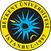 İSTANBUL İLİ T.C. BEYKENT ÜNİVERSİTESİ CUMHURİYET MAHALLESİ GÜRPINAR  CADDESİ, BEYKENT ÇARŞISI NO:03 BÜYÜKÇEKMECE/İSTANBUL T.C. BEYKENT ÜNİVERSİTESİ YERLEŞKE  TADİLAT  İNŞAAT İŞLERİ SÖZLEŞMESİS Ö Z L E Ş M ETARAFLARBir taraftan  “T.C BEYKENT ÜNİVERSİTESİ “ (bundan böyle “İŞVEREN” diye anılacaktır), diğer taraftan aşağıda yasal ikametgâh adresi ve adı aşağıda yazılı firma olmak üzere (bundan böyle “ YÜKLENİCİ” diye anılacaktır) aşağıda belirtilen esas ve koşullar üzerinde mutabakata vararak, konusu belirtilen işle ilgili olarak işbu sözleşmeyi akit ve imza etmişlerdir.YÜKLENİCİADRESİ         	: V. DAİRESİ     	: VERGİ NO     	:  TİC. SİCİL NO 	:  TEL                  	:  FAX                  	:  Web                   	:  İŞVEREN	TC. BEYKENT ÜNİVERSİTESİADRESİ          	:Cumhuriyet Mah, Gürpınar Cad.Beykent çarşısı No:3 Büyükçekmece/ İSTANBUL                             V. DAİRESİ     	: BüyükçekmeceVERGİ NO     	: 815 009 1221TEL                  	: 444 1997FAX                  	: 0.212.872 11 09-0212 871 27 92Her iki taraf, madde 1.1 ve 1.2’de belirtilen adreslerini tebligat adresi olarak kabul etmişlerdir. Adres değişiklikleri usulüne uygun şekilde karşı tarafa tebliğ edilmedikçe, sözleşmede yazılı adrese yapılacak tebliğ, ilgili tarafa yapılmış sayılır.TANIMLARAşağıdaki kelimeler; sözleşme ve sözleşme eki dokümanların karşılarında gösterilen anlamlarda kullanılmışlardır. İŞ		: YÜKLENİCİ’ ye ihale edilen, sözleşme ve işbu sözleşmenin ayrılmaz ve bütünleyici parçası olan tüm ekleri ve eklerindeki projelerinde de detaylı olarak anlatılan yapım ve hizmet işleridir.İŞYERİ		: İŞ' in meydana getirildiği yerler ile iş süresince geçici veya sürekli olarak inşaat sahası içindeki kullanılan bina ve arazidir.İNŞAAT SAHASI	: İnşaatın fiilen yapıldığı yapı/arazidir.KONTROL	: YÜKLENİCİ’ nin yaptığı işin, İŞVEREN adına kontrolünü yapan ve sözleşmenin uygulamasını takip eden,  şahıs veya şirkettir. KONTROL teşkilatı YÜKLENİCİ ‘ ye ayrıca yazı ile bildirilecektir.SÖZLEŞME	: İŞVEREN ile YÜKLENİCİ' nin İŞ’ in yapımı için, karşılıklı olarak her konuda anlaşarak imzaladıkları sözleşme ve işbu sözleşmenin ayrılmaz ve bütünleyici parçası niteliğinde eki olan dokümanların tamamıdır.METRAJ	: Kesin metrajlar taraflarca iş sonunda yerinde ölçüm yapılarak hesap edilecektirBİRİM FİYATLAR: Sözleşme konusu iş “Anahtar teslimi sabit birim fiyat” esasına dayanmakta olup, bu birim fiyatlar geçici (ara) hakedişlerde ve kesin hakedişte aynen kullanılacaktır. Sözleşme kapsamında yapılacak işlerin birim fiyatları Sözleşme Eklerinde belirtilmiştir. Birim fiyatlar; malzeme, işçilik, vergi, nakliye, alt taşeronun kendi mobilizasyon, demobilizasyon, test, genel giderler dahil tüm masraflar ve YÜKLENİCİ kârını da kapsar. ARA HAKEDİŞLER: YÜKLENİCİ ’ işe başladığı tarihten itibaren tekniğine, şartname, standart ve projelerine uygun olarak yapılan ve İŞVEREN Şantiye Yetkili Personeli tarafından uygun görülen imalatlar için ay sonu itibarıyla aylık ara hakedişler düzenlenir. İŞVEREN Yetkili Personelinin (Şantiye Şefi ve/veya Yetkili kontrol mühendisi) imzalayacağı imalat kabul tutanağı hakedişe ve ödemelere esas teşkil edecektir. Bir imalatın ara hakedişe girmiş olması, o imalatın kabul edildiği manasını taşımaz. Ara hakedişler alel hesap olup, miktarlar kesin hakedişin yapılması ile netlik kazanacaktır. Ara hakedişler; hakedişin İŞVEREN tarafından onaylanmasından sonra geçerli olacaktır. YÜKLENİCİ hakedişten önce İŞVEREN tarafından yapılacak tüm ödemelerin avans olarak yapılacağını ve alacağının ancak hakedişin İŞVEREN tarafından onaylanmasından sonra muaccel sayılacağını kabul ve taahhüt eder. YÜKLENİCİ yaptığı her hakkedişi şantiye sahası ilan panosunda ( görünür bir yerde ),tüm çalışanlarına bilgisini verecektir.TEMİNAT SÜRESİ: İnşaata ait Mekanik ve Hizmet Sözleşmesinde belirtildiği şekilde tespit edilen 1 yıllık Garanti dönemidir.GEÇİCİ KABUL	: Madde 40. gereğince YÜKLENİCİ, KONTROL VE GEÇİCİ KABUL HEYETİ tarafından Geçici Kabul Belgesinin düzenlenmesi anlamına gelir.KESİN KABUL	: Madde 42 gereğince Teminat Süresi içinde (1 Yıl) YÜKLENİCİ' nin bütün yükümlülüklerini yerine getirdiği, kendisine atfedilecek hiçbir kusur ve noksan görülmediği takdirde bahsi geçen süre sonunda kesin kabul tutanağı ile işin teslim alınmasıdır. KESİN TEMİNAT MEKTUBU: YÜKLENCİ tarafından inşaat taahhüt sözleşmesinin imzalanması tarihi itibari ile 7 gün içinde YÜKLENİCİ’ ye teslim etmesi gereken; teklif alma şartnamesi ekindeki örneğine uygun, sözleşme bedelinin %6’sı miktarında süresiz, kesin banka teminat mektubunu ifade eder.GARANTİ SÜRESİ KESİN TEMİNAT MEKTUBU: Sözleşmenin  koşullarına bağlı olarak, YÜKLENİCİ’ nin kesin teminat mektubunu İŞVERENDEN’ den geri alması için İŞVERENDEN’ teklif alma şartnamesi ekindeki örneğine uygun teslim etmesi gereken; sözleşme bedelinin %6’sı miktarında 1 yıl süreli, kesin banka teminat mektubunu ifade eder. Hata giderilme süresi “Garanti Süresi Kesin Teminat Mektubu” nda açıkça belirtilecektir.HATA GİDERME SÜRESİ: Sözleşmenin  koşullarına bağlı olarak, YÜKLENİCİ’ nin Kesin Teminat Mektubunu İŞVERENDEN’ den geri alması için;  1 yıl süre ile sözleşme koşulları çerçevesinde yaptığı işlerin (malzeme + işçilik dahil) eksik ve/veya kusurlarını İŞVERENİN’ yazılı talebi ile derhal hatalı veya kusurlu imalatların düzeltilmesinden sorumlu olduğu süredir.DEĞİŞİKLİK	: Sınırlama olmaksızın (i) İşlerin niteliğinde ve diğer özelliklerinde yapılan değişiklikler, (ii) seviye, pozisyon ve/veya boyutlarda yapılan değişiklikler, (iii) çıkarımlar, (iv) ilave iş, teçhizat, malzeme ya da hizmetler, (v) İşlerin gerçekleştiriliş sırasında ya da zamanında yapılan değişiklikler dahil olmak üzere, Sözleşmede belirtilen İşlerde yapılan her türlü değişiklik anlamına gelir.AŞAMA(LAR)	: ‘’İnşaata ait Mekanik tesisat ve Hizmet Sözleşmesi’’ nin eki olan İş programının başlangıç ve bitiş tarihleri arasındaki İŞ’ in Aşama(ları) şeklinde belirtilen İş etap(lar)ı/ara terminler anlamına gelir. AŞAMA TESPİT TUTANAĞI : ‘’İnşaata ait Mekanik tesisat ve Hizmet Sözleşmesi’’nin eki olan İş programında tanımlanan İŞ’ lerin KONTROL ve İŞVERENE’ tutanak ile teslim edilmesidir. Her bir tanımlanan aşama için geçerlidir.RESMİ YAZI	: Tarafların birbirlerine firma antetli kağıdı kullanarak, firma kaşesi altında yetkili imza ile yazmış oldukları yazılı belge anlamına gelir. KEŞİF ÖZETİ	: Aşağıda, keşif özetinde belirtilen; Ayazağa yerleşkesinde, inşaat işlerinin KDV’SİZ toplam tutarı, (malzeme + işçilik)  …TL’dir.SÖZLEŞMENİN KONUSUİşbu sözleşmenin konusu, YÜKLENİCİ tarafından İŞVEREN’ nin İSTANBUL İLİ, SARIYER  ilçesi, Ayazağa mah. Hadım koruyolu cad. no: 19 adresinde yapılacak İNŞAAT işleri; (Malzeme İşçilik) sözleşme ve sözleşmenin ayrılmaz ve bütünleyici parçası olan eklerinde belirtilen esas ve usullere uygun olarak, zamanında tam ve eksiksiz mükemmel şekilde tamamlanarak İŞVERENE’ tesliminden ibarettir. YAPILACAK İŞİN MİKTARI ve BİRİM FİYATLARYÜKLENİCİ işbu sözleşmenin konusunu teşkil eden keşif özetinde tanımlanmış işlerin tamamını, İmalat Miktarları yaklaşık proje ölçülerine göre çıkarılmış olup, Net Miktarlar Kesin Hakediş de belirlenecektir. Sözleşme kapsamındaki işler; Sözleşmede belirtilen sabit birim fiyatlar karşılığında yapılacaktır.Bu fiyatlar; Özel Teknik/Özel İdari Şartnameler,  Birim Fiyat Tarifleri, sözleşme kapsamındaki tüm projeler, sözleşme eki dokümanlar ve işyeri görüldükten, yol, iklim, nakliye ve diğer tüm çalışma şartları öğrenildikten, yeterli bilgiler alındıktan, gerektiğinde kademeli teslimat, gereğinde gece ve çift vardiyalı çalışma mecburiyeti ile iş süresi de dikkate alındıktan sonra YÜKLENİCİ tarafından tespit ve teklif edilmiştir. YÜKLENİCİ başkaca hiçbir nam altında herhangi bir bedel ödenmesi veya fiyat farkı talep edemez.Bu fiyatlara; İŞ’ in yapılması için gerekli olan bilumum işçilik, malzemeler, işin sevk ve idaresi için gerekli hizmetler, mobilizasyon, demobilizasyon, diğer idari personel hizmetlerinin bedel ve ücretleri, enerji masrafları, makina, teçhizat ve el aletlerinin temini, kurulması, sökülmesi, taşınması, işletilmesi ve bakım giderleri, gerekli bütün masraflar, işyeri haricinde veya dahilindeki her türlü yatay ve düşey taşıma giderleri, şantiye içindeki servis yollarının yapılması, bakımı, onarımı, her türlü derinlik ve yükseklik zamları, su zamları, iskele kurulması, büro, haberleşme, elektrik, su giderleri, vesaire sarflar, vergi resim ve harçlarla bilumum sigorta giderleri, işten artan malzeme ve hurdaların işyerinden uzaklaştırılması, nakli masrafları ve YÜKLENİCİ karı ve genel gideri dahildir.İşle ilgili şartnamelerde ve keşif özetlerinde belirtilen işlere ait tüm deneyler, her türlü yöntem ve sayıda, İŞVEREN veya KONTROL’ün talebi doğrultusunda, tüm gereken önlemler alınmak sureti ile YÜKLENİCİ tarafından yapılır.Şantiyede bulunan mevcut mekanik cihazlar dışında, alınması gerekli olacak tüm cihazlar iş bu sözleşme hükümleri çerçevesinde YÜKLENİCİ firma tarafından alınacaktır.İŞ MİKTARININ ARTMASI veya EKSİLMESİİŞVERENİN’ in yazılı talimatı olmadan sözleşme kapsamında tanımlanmış olan projede değişiklik yapılamaz. İŞVEREN tarafından yazılı talimat ile KONTROL’ e bildirilen değişiklik talebi, KONTROL tarafından yazı ile YÜKLENİCİ’ ye bildirilir. Sözleşmenin ilgili maddeleri gereği oluşturulacak “İŞ EMRİ” nin İŞVEREN ve KONTROL tarafından onaylanması ile ilave iş geçerlilik kazanır.İŞVERENİN, İŞ' in devamı süresince herhangi bir iş kaleminin iş miktarında uygun veya zorunlu gördüğü değişiklikleri yapmaya ve YÜKLENİCİ' ye bu değişikliklere göre iş yaptırmaya yetkilidir.  İş bedelinin toplamında artma veya eksilme hasıl olduğu takdirde YÜKLENİCİ, ihale bedelinin %30’una kadar artan veya eksilen işleri bu sözleşme ve eki şartnameler hükümleri dahilinde ve sözleşmedeki birim fiyatlar ve indirimlerle yapmaya mecburdur. Bu kapsamda, İŞVEREN taahhüde dahil yapıların bir kısmının yapılmasından vazgeçtiği takdirde, YÜKLENİCİ bu sebep ve suretle İŞVERENDEN’ den masraf, kar mahrumiyeti veya zarar ve ziyan talebinde bulunamazİşin artırılması halinde  keşif özetinde bulunmayan ve  keşif özetlerinde artışa neden olan iş kalemlerini karşılayacak Birim Fiyatlar yok ise, gerekli olan Birim Fiyatlar, 2019 yılı Çevre ve şehircilik bakanlığı birim fiyatlarında var ise şözleşme şartlarında yeni iş kalemleri verilecektir. Çevre ve şehircilik B.B F Yok ise yeni malzeme (işçilik/montaj hariç)  için piyasadan fiyat alınacak ( İşveren ve yüklenici tarafından) uygun olan fiyata % 25 ilave  yapılarak  YÜKLENİCİ  ödenecektir. Artışa neden olan iş kalemlerini karşılayacak Birim Fiyatlar keşif özetlerinde mevcut ise YÜKLENİCİ, işbu ilave işleri söz konusu Birim Fiyatlar karşılığında ve sözleşme hükümleri dahilinde yapmaya mecburdur.YÜKLENİCİ artan toplam iş miktarına karşılık olan ilave kesin teminatı, artış içine giren ilk hakedişle birlikte İŞVERENE’ verecektir.İş miktarındaki artış veya azalış oranında İŞVERENİN’  takdirine bağlı olarak iş süresi azaltılır veya uzatılır.Değişikliklerin sözleşme bedelinin %30 (yüzde otuz) una kadar artması halinde YÜKLENİCİ, ilave işleri için mevcut Birim Fiyatlar üzerinden imalat yapacaktır. Değişikliklerin sözleşme bedelini %30’un üzerinde aşması halinde ilave işlerin yeni fiyatı aşağıda açıklandığı şekilde tespit edilecektir. YÜKLENİCİ, ihale için teklifini yaptığı analizlerde temel girdiler ve işçilik için kabul ettiği baz (birim) fiyatları İŞVERENE’ verecektir. Sözleşme bedelinin %30 (yüzde otuz)un üzerinde aşıldığının belirlendiği tarihte sözleşmenin 7. Maddesine göre yeni birim fiyat tespiti yapılır.  YÜKLENİCİ, ihale bedelinin artması nedeniyle işi yapmaktan vazgeçemez ve sözleşmeyi feshedemez.YÜKLENİCİ, hiçbir şekilde İŞVERENİN ‘ yazılı onayı olmadan işbu sözleşme ve ekleri ile tarif edilen işte; proje, şartname ve talimatlara aykırı olarak değişiklik, ilave, azaltma ve çoğaltma yapamaz. YÜKLENİCİ , … tarihli sözleşme kapsamında yapılan tüm işleri kesin hakkediş ile tamamlanmış olup; garanti süreleri ve sözleşmesel diğer hükümlere halel gelmemek kaydıyla bu sözleşme kapsamında tanımlanan sair işler bu sözleşme kapsamında devam edecektir. İşbu sözleşme …Tarihli sözleşmenin tadili/temditi/tecditi anlamına gelmeyip ilgili sözleşme (…tarihli) kapsamında hakkedişlerdeki imalatların iş bu sözleşmeye konu olmayacağını yüklenici kabul ve taahhüt eder. SÖZLEŞMEDE BELİRTİLMEYEN İŞLERSözleşmede ve eklerindeki şartnamelerde belirtilmeyen ve işin genel tarifi kapsamına uymayan, ancak İŞVEREN tarafından yaptırılması gerekli bulunan yeni iş kalemleri, aynı sözleşme kapsamında ve şartnamenin ilgili maddeleri dikkate alınarak İŞVERENİN’ isteğiyle YÜKLENİCİ' ye yaptırılır. Ancak, İŞVEREN söz konusu işleri YÜKLENİCİ’ ye yaptırıp yaptırmamakta serbest olup YÜKLENİCİ,  İŞVEREN’ den bu hususta hiçbir talepte bulunamaz.YENİ FİYAT TESBİTİ Sözleşme konusu İŞ’ in yapımında keşif özetinde YÜKLENİCİ’nin vereceği teklifteki birim fiyatlar  esas alınacaktır. Bu sözleşme kapsamı içinde kalmak koşulu ile keşif özetinde bulunmayan bir imalatın yapılması zorunlu olduğu durumda YÜKLENİCİ bu imalatı yapmakla mükellef olup, YÜKLENİCİ’ den yapılması yazılı olarak istenen iş için 2019 YILI Çevre ve Şehircilik Bakanlığı Yapı İşleri Fiyat Listesi üzerinden yapılacaktır.Fiyatı keşif özetinde bulunan ancak birim maliyet tablosuna göre yapılmayan imalatların bedeli toplam bedelden düşülerek ödenir.Fiyatı keşif özetinde bulunmayıp, Çevre ve Şehircilik  Bakanlığından da analizi yapılamayan imalatlar için; piyasa rayiç bedelleri üzerinden ,en az üç firma dan alınacak malzeme proforma faturalardan(işçilik /montaj hariç)  en uygun olanı  esas alınarak %25 işçilik dahil müteahhit karı  eklenerek  ödeme yapılacaktır.ÖDEMELERİşbu Sözleşme’ de belirlenen esaslar dahilinde kapsamları tanımlanan İŞ’lerin yapımından doğan hakedişler, YÜKLENİCİ tarafından aylık olarak ve taraflarca mutabık kalınan formatta düzenlenecek, yazı ile KONTROL’ e teslim edilecektir. Hakedişler 15 gün içinde KONTROL tarafından incelenerek, değişiklik gerektirir ise,  değişiklik düzeltilmek suretiyle İŞVEREN tarafından onaylanacaktır. Onaylanan bedel üzerinden YÜKLENİCİ faturasını imza karşılığında İŞVERENE teslim edecektir. EURO ödemesi; onaylı hakkedişin, fatura tarihindeki TCMB döviz satış kuru esas alınır. Sözleşme sürecinde, YÜKLENİCİNİN kur farkı vb. bir talep olmayacaktır. Fatura tarihi hakedişin onay tarihinden sonraki 15. günün tarihidir. İŞVEREN, onaylı hakedişi fatura tarihi itibari ile kendisine tebliğ tarihinden itibaren 15 gün içinde nakit ve defaten ödeyecektir. Ara hakedişlerden İŞVEREN tarafından %5 oranında nakit teminat kesilir. Kesilen bedel, geçici kabul eksikliklerinin YÜKLENİCİ tarafından tamamlandığının İŞVEREN tarafından onaylanması, garanti süresi teminat mektubunun İŞVERENE teslimi, YÜKLENİCİ’ nin Sosyal Güvenlik Kurumuna (SGK) herhangi bir borcu olmadığına dair “İLİŞİKSİZLİK” belgesini getirmesini müteakip kendisine geri ödenir.İŞVERENİN’ nin muhasebe servisi, bu sözleşmeye dayalı her türlü kanuni kesintiyi (var ise ) minha ederek  ödeme yapar.  Her ödeme diliminde varsa gecikme cezaları da ayrıca kesilecektir. YÜKLENİCİ’ ye kesinlikle İHZARAT ödemesi yapılmayacaktır. İŞVEREN , Yüklenicinin avans ödemesi talebi karşısında avans ödenmesine karar verebilir bu durumda verilecek avansın %25 fazlası ile banka teminat mektubunun YÜKLENİCİ tarafından verilmesi karşılığında avans ödemesi yapılabilir. ATAŞMANLAR MUKAYESELİ KEŞİF ve KESİN HESAPYÜKLENİCİ,  ataşmanlarını ve proje yönetim metodunda istenilen doküman ve belgeleri usulüne uygun olarak tam ve eksiksiz yazılı olarak günü gününe hazırlayıp KONTROL' e tetkik ve tasdik ettirecektir. Kesin hesap ve uygulama için gerekli proje, kopya, ilave çizim, yerleşim planları, tefrişler ve kırtasiye masrafları gibi bilumum masraflar YÜKLENİCİ' ye ait olacaktır. Kesin hesaplar ve kesin hakediş İŞVEREN ve/veya KONTROL’ ün onayından sonra kesinleşir. İŞVEREN, YÜKLENİCİ’ nin bu işinden mütevellit Sosyal Güvenlik Kurumu ve bunlara benzer kanuni mükellefiyetlerden doğmuş bir borcu olup olmadığını tahkik edecek ve duruma göre, hakedişin tamamını veya bir kısmını, bu hususun YÜKLENİCİ tarafından tevsikine kadar ödemeyebilecektir.Ayrıca Geçici Kabul kararları da dikkate alınacak ve Geçici Kabul Tutanağı uyarınca yapılması gereken kesinti varsa, bunlar da Kesin Hakedişten kesilecektir. Geçici Kabul bu tarihte yapılmamış ise; kabulde görülmesi muhtemel eksik ve kusurlar ve nefaset farkları karşılığı olarak kesin hakedişin İŞVEREN tarafından takdir olunacak bir kısmı (veya duruma göre tamamı) kabulün akıbeti kesinleşinceye kadar bloke edilecektir.Kesin hakediş ödemesi koşulların da yerine getirilmesi ile birlikte sözleşmenin ilgili koşulları doğrultusunda İŞVEREN tarafından yapılır. İŞİN SÜRESİ ve İŞİN AŞAMA TARİHLERİYÜKLENİCİ, işbu sözleşme ekinde onaylamış olduğu “ Master İnşaat İş Programı “ doğrultusunda İş’i tam ve eksiksiz, her türlü hata ve kusurdan ari olarak İŞVERENE’ teslim edecektir.İşlerin Yürütülmesi ve Tamamlanması YÜKLENİCİ imalatlarına İŞVERENİN’ nin onayı ile yer teslimi tarihinden itibaren başlayacak olup, işin süresi; 50 takvim günüdür. imalatlarını geçici kabul seviyesine getirip İŞVERENE teslim edecektir. Her bir aşamanın sözleşme koşullarında olmak kaydıyla tamamlanması yerinde tespit edilecek,  fotoğraflanarak İŞVEREN, KONTROL ve YÜKLENİCİ’ nin işyerindeki tespitleri birlikte imzalayacağı “Aşama Tespit Tutanağı” ile tutanak altına alınarak belgelenecektir. YÜKLENİCİ’ nin imzalamaktan kaçınması halinde İŞVEREN ve KONTROL’ ün tek taraflı imzası yeterli olacaktır. Aşamaların gecikmesi karşısında bir sonraki aşamada tamamlanacağı ön görülse bile ek süre verilmeyecektir. Aşamaların tespit talebi YÜKLENİCİ’ nin yazılı talebi ile geçerlilik kazanacaktır. Tespiti yapılmayan aşama; gerçekleşmiş olsa dahi saptaması yapılmamış aşama için sözleşmenin 47. Maddesi geçerlilik kazanacaktır.YÜKLENİCİ TARAFINDAN DÜZENLENECEK PROGRAMİnşaat Tatbikat İş Programı: YÜKLENİCİ, Sözleşme' nin imzasını müteakip işe başlar ve yer teslimi SÖZLEŞME ile başlar, sözleşme ve eklerinde kapsamları tanımlanan İŞ’lerin “ İnşaat Tatbikat İş Programı” yine sözleşme tarihi itibarıyla onaylanması için İŞVERENE ‘ sunulur. Anılan “ İnşaat Tatbikat İş Programı” işbu sözleşme eklerindeki keşif özetleri kapsamında tanımlanan İŞ’ lerin kendi özellikleri dikkate alınıp, sınırları Teklif alma şartnamesi ekinde yayımlanan “Master İnşaat İş Programı” korunarak işin gereği olan detaylandırmayı içerir. Bu iş programı başlangıç, bitiş ve ara terminleri gösteren “Master İnşaat İş Programı” na entegre olmuş CPM programıdır. İş programı, İŞVEREN ve/veya KONTROL tarafından tasdik edildiğinde sözleşmenin tabii eki olarak muamele görecek ve YÜKLENİCİ’ yi bağlayıcı nitelik kazanacaktır. Proje ve/veya zemin koşullarında karşılaşılacak bir değişiklik olsa bile, YÜKLENİCİ Master İş Programının terminlerini değiştirmeden, İŞVEREN’ nin yazılı onayını alarak iş programında gerekli önlemleri derhal alacaktır. Bu bakımdan iş programının sözleşmenin özellik taşıyan hükümlerine göre tanzim edilmesi şarttır.. İş programında gösterilen ara terminler için işin gecikmesi ile ilgili madde (15)  de belirtilen cezai hükümler mutlaka uygulanacaktır. YÜKLENİCİ,  her hafta düzenlenecek şantiye genel koordinasyon toplantısında, iş programındaki gelişmeleri güncelleyerek KONTROL' e toplantıda verecektir. İşyerinde her ne sebeple olursa olsun çalışılmayacak günler ile sözleşme konusunda ilave edilen işler dahi işin tamamlanmasına ilişkin sürenin hesabında dikkate alınmış olduğundan bu sürenin değiştirilmesi söz konusu değildir. PROGRAMLARIN TADİLİEsas sözleşme ruhuna aykırı olmamak şartı ile iş  programları İŞVEREN kendi maksatlarına uygun olarak tadil etmek yetkisini muhafaza eder. Böyle bir tadil yapıldığında YÜKLENİCİ itiraz etmeksizin işlerini yeni programa göre ayarlayacaktır.SÜRE UZATIMI VE MÜCBİR SEBEPLERSözleşme süresinin uzatılmasını gerektiren mücbir sebepler aşağıda sınırlayıcı olarak belirtilmiştir. Bu mücbir sebepler ile sürenin uzatılabilmesi için, bu sebebin önceden tespit imkânı olmaması, YÜKLENİCİ’ ye atfı mümkün bir kusurun bulunmaması ve mücbir sebebin iş üzerinde gecikmeye müessir olması ve mahiyetine göre YÜKLENİCİ’ nin bu sebebi ortadan kaldırmaya gücü yetmemiş bulunması icap ettiği gibi, mücbir sebebin vukuundan itibaren 10 (on) gün içinde YÜKLENİCİ’ nin İŞVERENE’ yazılı olarak haber vermek suretiyle yetkili makamlar tarafından usulüne uygun olarak tanzim edilmiş belgelerle mücbir sebebin vukuunu ispat etmesi lazımdır. Bu durumda şartlar göz önüne alınarak kaybedilen zamana eşit bir süre kadar süre uzatımı belirlenir. Bu süreyi İŞVEREN tayin eder.İŞVEREN’ nin neden olduğu durumlar:İŞ in İŞVERENİN’ in yazılı talimatıyla YÜKLENİCİ' nin kusuru dışında durdurulması,Mücbir Sebepler:Olağanüstü tabiat olaylarından doğabilecek hususlar,Savaş hali,Kısmi veya genel seferberlik ilanı,Yasal genel grevler. Ancak grevlere YÜKLENİCİ tarafından sebebiyet verilmemiş olacaktır.İşyerindeki grev süresinin onbeş (15) günü geçmesi halinde İŞVEREN, sözleşme’yi feshedebilir.Bulaşıcı, salgın hastalıkların baş göstermesiMalzeme ve makina temini ve taşınmasını etkileyebilecek haller, yasal grevler ve lokavtlar ve hükümet kararları. Malzeme ve makina temininde ilgili fabrikaların bu malzeme ve makinaların sağlanabileceği tek yerler olması gereklidir.Havaların kötü gitmesi ve resmi tatil günleri süre uzatımı için talep ve hak teşkil etmez. Keza, yukarıda tarif edilen hallerin dışındaki sebepler süre uzatımı için talep ve hak teşkil etmez. GECİKME CEZASI Kanundan kaynaklanan mücbir sebepten kaynaklanmayan her türlü gecikmeden dolayı, YÜKLENİCİ işbu sözleşme ve eklerindeki işlerin tamamlanmamasından dolayı gecikilen her gün için İŞVEREN’ sözleşme bedelinin  % 1 (yüzde bir) tutarında ceza ödemeyi kabul ve taahhüt eder. YÜKLENİCİ bu gecikme cezasının fahiş olmadığını tenzilini talep etmeyeceğini bütün şartlarıyla kabul ettiğini kabul ve taahhüt eder.  Eğer YÜKLENİCİ tahakkuk eden cezayı derhal nakden ve defaten ödemez ise, İŞVEREN ödenmeyen cezayı YÜKLENİCİ’ ye o esnada ödenecek olan veya daha sonra ödenecek olan YÜKLENİCİ’ nin İŞVEREN nezdinde doğmuş ve/veya doğacak alacaklarının herhangi bir tutarından veya elinde bulunan banka teminat mektubunu önceden herhangi bir ihtar veya hükme hacet kalmaksızın derhal paraya çevirerek tahsil etmeye yetkilidir. Gecikme süresi İŞVEREN için çekilmez hale geldiği takdirde İŞVEREN işbu sözleşmeyi haklı sebeple derhal feshetmeye yetkilidir. İŞVEREN’ in işbu sözleşmeden ve eklerinden doğan her türlü haklarını YÜKLENİCİ’ den talep etme hakkı saklıdır. YÜKLENİCİ, İŞVEREN’ nin bu yetkisini peşinen kabul eder. YÜKLENİCİ, İŞ teklifinde belirttiği süre içinde veya bu şartnameye göre verilen süre sonunda geçici kabule hazır hale getirmezse, İŞVEREN’nin, YÜKLENİCİ' nin yükümlülüğünü yerine getirmediğini/getiremeyeceğini kabul ederek 47. Madde gereğince sözleşmeyi feshetmek yetkisi vardır. Bu takdirde, söz konusu gecikme cezası fesih tarihine kadar olmak üzere tahakkuk ettirilecektir.  İşin yürütülmesinde veya tamamlanmasında gecikme olur ve İŞVEREN, sözleşmeyi feshetmeyerek işin devam ve tamamlanmasını beklerse YÜKLENİCİ,  uğrayacağı zarar ve ziyan ve masraflardan ötürü birim fiyatlarının artırılmasını veya İŞVEREN’ nin herhangi bir ilave ödemede bulunmasını İŞVEREN’ den talep etmeyecektir. Bu halde dahi İŞVERE’nin gecikme cezalarını talep hakkı saklıdır. İŞVEREN, YÜKLENİCİ’ nin işe başlamasına müteakip kesinleşecek ve sözleşmenin tabii eki olarak kabul edilecek olan iş programı üzerinde ara terminler tespit edecektir. Bu ara terminlere ilişkin olarak oluşacak gecikmeler için işbu maddede belirtilen şartlar geçerli olacaktır. Ancak ara terminlerde gecikme cezası, gecikilen beher takvim günü için sözleşme bedelinin yüzde 1 oranında olacaktır. Ara terminlerde kesilen gecikme cezalarının, İŞ'in son terminde bir gecikme olmaması halinde dahi kesin hakedişle birlikte YÜKLENİCİ’ ye iade edilmeyecektir.YASAL PROSEDÜRLER SORUMLULUĞU		 Projenin uygulanması ile ilgili her türlü yasal prosedürler ile çerçevelenen, gerekli izinlerin alınması ile ilgili, resmi harç ve giderlerin ödenmesi İŞVEREN tarafından temin edilecektir.YÜKLENİCİ'NİN GENEL SORUMLULUK ve YÜKÜMLÜLÜKLERİYÜKLENİCİ, taahhüdüne ait hususlarda öncelik sırasına göre işbu Sözleşme ve eklerine bağlı olmak kaydıyla:	SÖZLEŞME VE EKLERİ:SözleşmeTeklif alma şartnamesi.İnşaat tatbikat iş programıİş Sağlığı ve Güvenliği taahhütnamesi Keşif özeti.Birim fiyat tarifleri.Proje listesi.Çevre ve Şehircilik Bakanlığı teknik ve genel şartnamesi.hükümlerine uygun iş görmeyi kabul, beyan ve taahhüt eder. İŞ’ in fenni mesuliyeti YÜKLENİCİ' ye aittir. YÜKLENİCİ kendisinin ve Taşeronlarının işlerinden ve bu işler ile ilgili olarak kullanılan her türlü işçilik, malzeme, avadanlık, cihaz, malzeme ve çalışanlarından İŞVERENE’  karşı tek başına sorumludur.YÜKLENİCİ ihale kapsamına giren bütün İŞ’ i kaliteli ve amaca uygun bir şekilde yürürlükteki standartlara, usullere ve YÜKLENİCİ ile imzaladığı sözleşme ve ekleri hükümlerine uygun olarak eksiksiz şekilde yerine getirecektir.YÜKLENİCİ iş bu sözleşme ile Taahhüdü altındaki Hastane ve Tıp Fakültesi inşaatına ait yapacağı tüm imalatları sağlık bakanlığı, YÜKSEKÖĞRETİM KURULU ve diğer ilgili tüm idarelerin yönetmeliklerine uygun yapacağını kabul ve taahhüt etmiştir. YÜKLENİCİ imalata başlamadan önce ilgili idarelerin yönetmeliklerini inceleyerek uygunluğu araştıracak ve İŞVEREN’ i bu konular hakkında bilgilendirecektir. İmalatlar bu yönetmeliklere aykırı yapılmış olduğu taktirde ilgili imalatlar için İŞVEREN, YÜKLENİCİ’ ye herhangi bir bedel ödemeyecektir ve yanlış yapılmış imalatlar sökülerek veya kırılarak yönetmeliklere uygun hale getirilip hakedişe dahil edilecektir. YÜKLENİCİ şartnamelerde belirtilen, İŞ’ in tamamlanması için gerekli her türlü malzemeyi, takımı, alet, araç, gereç ve makinayı, işçiliği, nakliyeyi temin edip işyerinde bulunduracaktır.YÜKLENİCİ ve yetkilileri gerek kendisi tarafından gerek Taşeronlarının tarafından yapılacak her türlü işin sorumluluğunu taşıyacaktır. İŞ’ in ifası sırasında gerekli her türlü emniyet tedbirlerini alacak, İş Sağlığı ve Güvenliği yönetmeliğinin, İş Hukuku Mevzuatının ve bu husustaki ilgili tüm mevzuatın gereklerini yerine getirecek, bunların emrettiği araç, gereç ve tedbirleri sağlayacak ve bu hususların işin devamı süresince idamesinden hukuki, idari ve cezai olarak İŞVERENE’  karşı bizzat sorumlu olacaktır.YÜKLENİCİ, İŞ sırasında çıkabilecek kazalar nedeniyle İŞVEREN’ in tesis ve mallarının ve İŞVEREN personelinin, üçüncü şahısların, kendisinin, personelinin, işçilerinin, Taşeronlarının işçi ve personelinin uğrayacağı zararlardan doğrudan doğruya ve münhasıran kendisinin sorumlu olduğunu ve İŞVERENE’  bu kapsamda yapılan müracaatları kabul ve gereğince tediye edeceğini kabul ve taahhüt eder. Bu çerçevede YÜKLENİCİ, yetkilileri anılan şahısların maruz kaldıkları her türlü maddi, manevi ve (ölüm dahil) cismani zararlardan dolayı tüm hukuki ve cezai sorumluluğun kendisine ait olacağını ve tüm mahkemelerde sanık ve davalı sıfatı ile taraf olacağını kabul, taahhüt ve beyan eder.YÜKLENİCİ, İş Kanunu çerçevesinde çalıştıracağı usta ve işçiler vesaire personelinin normal ücret, fazla mesai ücreti, hafta tatili ve genel tatil ücretleri de dahil ve fakat bunlarla sınırlı olmamak üzere sair her türlü kanuni haklarını zamanında yerine getirmekten tek başına sorumludur. İşbu sebeplerle hiçbir şekilde İŞVEREN’ in zarar görmesine sebebiyet vermeyecek olup aksi takdirde zararı tazmin etmekle yükümlüdür.İŞ' in yapılmasına ilişkin olarak her türlü sigorta primleri, Gelir Vergisi, Belediye tellaliye ücreti, ocak kirası, geçiş masrafları, asker ailelerine yardım vergisi de dahil ve fakat bunlarla sınırlı olmamak üzere her türlü vergi, rüsum ve harcın ödenmesinden YÜKLENİCİ sorumlu olacaktır. Yalnızca işbu sözleşmenin konusu olan YÜKLENİCİ’ ye ödenecek hakediş tutarının KDV’ si İŞVERENE’ aittir.Şantiye kurulması (Şantiye yeri YÜKLENİCİ tarafından Çalışma sahası dışında temin edilir) ve organizasyonu, bu arada bütün personelin yaşama şartları ve idaresi için lüzumlu bilumum teçhizatın sağlanması, malzemenin depolanması kamp alanının geçici olarak çevrelenmesi, şantiye işleri için lüzumlu su ve elektriğin temini, gerekirse bu maksatla yatırılacak depozitoların ödenmesi YÜKLENİCİ ’ye aittir.YÜKLENİCİ, proje donelerinin işbu sözleşmede zikredilmiş veya hatırlatılmış olan teknik şartları, zemin emniyet gerilmesi, yapının ikmalinden sonra sabit ve hareketli yüklerdeki değişikliklerden, ısı farklılıklarından doğacak her türlü tesiri işe başlamadan mahallinde inceleyerek zimmen kabul etmiş sayılacaktır. Bu nedenle vereceği siparişlerde değişiklik olursa İŞVEREN’ den herhangi bir talepte bulunmayacaktır.İŞİN KONTROLÜ ve KABUL EDİLMEYEN İŞLERKONTROL, İŞVEREN adına işi denetlemeye yetkilidir. YÜKLENİCİ,   İŞ’ i KONTROL’ ün Sözleşme’ ye aykırı olmamak şartıyla vereceği emir ve talimatlara göre yapmaya mecburdur. Aksine bir bildirimin olmadığı hallerde bütün haberleşme ve işlemlerini KONTROL ile yapacaktır.YÜKLENİCİ,  kullanacağı her türlü malzemeyi KONTROL’ e gösterip işe elverişli olduğunu kabul ettirmeden İŞYERİ’ nde malzeme hazırlığı yapamaz.  Malzemenin Sözleşme’ye uygun olup olmadığını tetkik ve muayene için YÜKLENİCİ, KONTROL’ ün istediği tarzda tecrübe yaptıracak ve bu tecrübenin yeri neresi olursa olsun bütün masraflarını karşılayacaktır.YÜKLENİCİ, İŞVEREN tarafından reddedilen malzemeyi gideri kendisine ait olmak üzere,  değiştirmeye ve bulunduğu yerden derhal uzaklaştırmaya ve kabul edilmeyen işleri gideri kendisine ait olmak üzere yıkmaya ve/veya sökmeye ve bunları bedelsiz olarak şartnamesine ve/veya projesine göre yeniden yapmaya mecburdur. Bu yüzden meydana gelebilecek gecikmeler iş süresinin uzatılmasını icap ettirmez.YÜKLENİCİ,  verilecek talimatın şartnamelere uymadığı kanaatinde ise bu durumu nedenleriyle birlikte İŞVEREN' e bir yazı ile bildirecektir. İŞVEREN bu durumda görevlendireceği KONTROL yahut başkaca uzman kişilerle durumu kontrol ettirir.  Daha sonra YÜKLENİCİ, İŞVEREN tarafından kendisine verilen talimata uyarak işe devam edecektir.YÜKLENİCİ,  yaptığı imalat ve montajın eksik veya kusurlu olduğunun saptanıp kendisine bildirilmesini müteakip verilen süre içinde ve her türlü malzeme ve işçilik dahil olmak üzere bu işleri ücretsiz olarak yeniden yapmaya mecburdur. Bundan dolayı süre uzatımı talep edemeyecektir. İŞVEREN tarafından kabul edilmeyen bir işin düzeltilmesinin YÜKLENİCİ’ ye yazılı olarak bildirilmesinden sonra, eksik veya kusurlu iş verilen sürede düzeltilmez ise İŞVEREN başkaca hiçbir ihtar ve hükme gerek olmaksızın işin bedeli YÜKLENİCİ’ den kesilmek kaydıyla YÜKLENİCİ’ nin nam ve hesabına dilediği kişi ve firmaya dilediği bedelle yaptırır.İŞVEREN, kesin kabul tarihine kadar, yapılan işlerin proje ve şartnamelerine uygun olarak yapılıp yapılmadığını incelerken işin istenilen özellikte olmadığına dair bir işaret görürse inşaat, imalat ve tesisin daha iyi incelenmesi için lüzum gördüğü takdirde, yıkma, sökme gibi işlemleri talep edebilir. YÜKLENİCİ derhal İŞVEREN’ nin ilgili personelinin nezaretinde istenilen işleri yapacaktır. Yapmak istemediği takdirde, İŞVEREN bizzat yapar veya herhangi bir üçüncü şahsa yaptırır. İşin tetkiki sırasında kusurlu ve/veya noksan proje, montaj ve işçilik tespit edilirse, sökme, yıkma ve yeniden yapma bedeli YÜKLENİCİ' den kesilir.Ortaya çıkan kusurlu ve noksan işler YÜKLENİCİ' ye bildirilecek ve İŞVEREN tarafından verilecek makul bir sürede, düzeltilmesi mümkün olmayan kısımlar YÜKLENİCİ tarafından sökülüp yeniden imal ve monte edilecek ve bu iş için YÜKLENİCİ’ ye herhangi bir ilave ücret ödenmeyecektir. Kusurlu işin ücreti,  YÜKLENİCİ' ye ödenmiş ise işin tekrar yapımından doğan masrafları bir sonraki ara hakedişinden, o da az gelirse kesin teminatından kesilecektir.İŞ’ in KONTROL' ün nezaretinde yapılmış olması ve KONTROL’ ün yapılan işleri beğenmesi YÜKLENİCİ’ yi bu Sözleşme hükümlerine uyma sorumluluğundan ve Çevre ve Şehircilik Bakanlığı Genel Şartnamesinde tarif edilen vecibe ve sorumluluklardan kurtarmaz.YÜKLENİCİ, İŞVEREN’ in resmi yazılı müsaadesi olmadan işlerin tatbik şeklinde ve metodunda hiç bir değişiklik yapamaz.  YÜKLENİCİ sözleşme gereği işin sonuna kadar hiçbir koşulda fiyat farkı talebinde bulunamaz.KESİN TEMİNAT ve GARANTİ SÜRESİ KESİN TEMİNAT MEKTUBUNUN GERİ VERİLMESİ Kesin Teminat ve Garanti Süresi Kesin Teminat mektubu bedelleri sözleşme bedelinin % 6’ sıdır. İhale bedelinde artış olması halinde, aynı oranda ilave kesin teminat ve Garanti Süresi Kesin Teminat alınır.  Garanti süresi teminat mektubu verilinceye kadar nakit teminat kesintisi iadesi yapılmayacaktır. YÜKLENİCİ,  Sözleşmenin imza edildiği tarihte kesin teminat olarak teklif alma şartnamesindeki metne uygun ve temin edileceği banka İŞVEREN tarafından onaylanacak olan, yukarıda belirtilen miktarı havi, limit dahili kesin ve süresiz bir banka teminat mektubu verecek ve bununla ilgili tüm masrafları kendisi ödeyecektir.  YÜKLENİCİ' nin sorumluluğu kesin teminatı ile sınırlı değildir.Kesin teminat mektubu aşağıdaki şartlara bağlı olarak iade edilir: Geçici kabulde görülen eksik ve kusurlu işlerin tamamlanması,Kesin hesapların tamamlanıp onaylanması,Aynı meblağda İŞVEREN tarafından kabul edilecek süreyi havi Garanti Süresi Kesin Teminat Mektubunu İŞVERENE’  teslim etmesiGeçici kabul tutanağının tam, eksiksiz ve kusursuz olarak İŞ’ in teslim alındığını ifade etmesi ve İŞVEREN onayının alınmasından işbu sözleşme gereğince İŞVEREN’ in teminattan kesme hakkına sahip olduğu tutarın çıkarılmasından,  YÜKLENİCİ’ nin de İŞVEREN ile başka bir ilişiğinin kalmadığının tespitinden,Taşeronlardan dolayı işlerine verilen zararların ödenmesi,İhale konusu İŞ dolayısı ile YÜKLENİCİ’ nin Sosyal Güvenlik Kurumuna herhangi bir borcu olmadığına dair “İLİŞİKSİZLİK BELGESİ” ni getirmesinden sonra teminatın tamamı geri verilir.  Geçici ve kesin teminatlar herhangi bir şekilde üçüncü şahıslar tarafından haczedilemez, üçüncü şahıslara temlik edilemez, ihtiyati tedbir konulamaz.YÜKLENİCİ’ nin sözleşmeye göre bir Garanti Süresi Kesin Teminat Mektubu temin edememesi durumunda ve süresince İŞVEREN kabul edilen teminat tutarını YÜKLENİCİ’ ye yapılacak ödemelerden alma hakkına sahip olacaktır. YÜKLENİCİ'NİN ŞANTİYE PERSONELİ YÜKLENİCİ, İŞ' in devamı boyunca İŞVEREN’ İn onayı ile ehliyetli en az 5 yıl tecrübeli Makina Mühendisi Şantiye Şefi işbaşında bulunduracaktır. YÜKLENİCİ, yukarıda belirtilen teknik elemanların isimlerini belgeleriyle birlikte şantiye organizasyon şemasını personel yetki ve görev tanımları ile birlikte sözleşmenin imza tarihinden itibaren en geç 10 (on) gün içinde KONTROL’ e resmi yazı ile bildirmek mecburiyetindedir. KONTROL,  bu elemanlar hakkında gerekli incelemeyi yaptıktan sonra kabul edip etmediğini YÜKLENİCİ’ ye tebliğ edecektir.  YÜKLENİCİ bu tebliğe uymaya mecburdur. Organizasyon şemasında gösterilen ve KONTROL tarafından onaylanmış olan Şantiye teknik kadrosu işin başından itibaren işyerinde bulunacaktır. KONTROL’ ün yazılı izni olmadan işyerinden ayrılamazlar. Her türlü röleve, ataşman ve kesin hesap işleri bu eleman tarafından günü gününe yürütülecek ve KONTROL ile işbirliği yapılarak bu dokümanların tasdiki temin edilecektir. İŞVEREN tarafından Şantiye şefine verilecek tüm talimat YÜKLENİCİ' ye verilmiş sayılacaktır. KONTROL,  YÜKLENİCİ' nin proje müdürü, şantiye şefi, şantiye personeli veya çalıştırdığı elemanlardan herhangi birini uygun bulmaz veya yeterli görmez ise,  YÜKLENİCİ bu şahıs veya şahısları İŞVERENİN’ nin bu husustaki yazılı bildirimini takip eden 24 saat içinde değiştirecektir. Proje Müdürü, Şantiye Şefi ve yukarıda bahsedilen şantiye teknik personellerinin şantiyede bulunmadığı her gün için beher şahıs başına 1.250,00.- TL.(BİNİKİYÜZELLİ TL) ceza kesilecektir. Toplam ceza YÜKLENİCİ’ nin tanzim edilecek ilk hakediş ödemesinden kesilecektir.HABERLEŞME  YÜKLENİCİ ile İŞVEREN ve KONTROL arasındaki haberleşme yazılı olarak yapılacaktır. Söz üzerine yapılmış işler ve muameleler hakkında YÜKLENİCİ' ye vaki olacak talep ve iddialar göz önüne alınmayacaktır.Bu Sözleşmenin aşağıda sayılan Ekleri ve bu sözleşme süresince taraflar arasında aşağıdaki şahıslara, e-mail adreslerine ve/veya faks numaralarına, elektronik yolla yapılan bildirimler, talimatlar işbu sözleşmenin ayrılmaz bir parçasını oluşturur ve bu sözleşme ile birlikte yorumlanırlar.İŞVEREN	: T.C BEYKENT ÜNİVERSİTESİFaks No		: 0 212 871 27 92Tel No		: 0 212 444 19 97Faks No		: 0 212 871 27 92KONTROL	: İşveren tarafından bildirilecektir.YÜKLENİCİ	: E-mail		: Faks No		Tel No		: İNŞAAT RUHSATI, DİĞER İZİNLER, GEREKLİ İŞLEMLER ve İDARİ MERCİLERE YAPILACAK BAŞVURU Belediye ve mücavir alan sınırları içinde ve dışında kalan yerlerde yapılacak her türlü bina yapımı yapı ruhsatına bağlıdır. Yapı ruhsatı İŞVEREN tarafından daha önce temin edilmiş, bu uğurda yapılmış ve resmi olarak belgelendirilmiş masraflar İŞVEREN tarafından ödenmiştir. Bunun dışında, bilcümle ocak işletmesi, kazı döküm yeri,  geçit hakları ve benzeri gibi inşaatın bünyesine girecek malzemelerin üretimi ve nakli için resmi, hükmi ve hususi şahıslardan alınacak hakların rüsum vesaire ödenekleri tamamen YÜKLENİCİ' ye aittir. YÜKLENİCİ,  işe başlarken ve Sözleşmenin ifası boyunca idari mercilere gereken müracaatları kanunen öngörülen süreler içinde yapacak, kanuni defterlerini tutacaktır.  YÜKLENİCİ,  bu işlerin kusursuz ve noksansız olarak yapılmasından sorumludur. Bu mercilere yazılı müracaatlarının birer nüshasını bilgi için İŞVEREN’ e verecektir.PROJELERTaahhüt işinin teknik mahiyeti bakımından tüm teknik bilgiler İŞVEREN tarafından YÜKLENİCİ’ ye verilmiştir. İŞVEREN’ in yazılı izninin YÜKLENİCİ’ ye tebliğ edilmesinin haricinde, sözleşme eki projelerin hiç bir nam veya gerekçe altında YÜKLENİCİ tarafından yazılı izin almaksızın değiştirilmesi söz konusu dahi edilemez. İŞVEREN,  Sözleşmenin imzalanmasından sonra herhangi bir zamanda gerekli gördüğü takdirde, proje değişikliği ve/veya proje ve detay ilavesi yapabilir. Tadilat projeleri, revizyonlar ve detaylar yüklenici tarafından hazırlanır. YÜKLENİCİ,  İŞVEREN tarafından onaylanmış projeleri aynen uygulamaya mecburdur. KONTROL’ ün yazılı onayı olmaksızın yapılan tadilatlar ve/veya projeye aykırı yapı ve imalat YÜKLENİCİ tarafından bilabedel kaldırılacak ve projelere uygun hale getirilecektir. Ayrıca bu tip durumlar için ayrıca iş programına ilave süre verilmeyecektir. Tadilat ve revizyon projeleri ile ilave proje ve detaylar dolayısıyla YÜKLENİCİ, İŞVEREN’ den hiçbir hak ve talepte bulunamaz. YÜKLENİCİ, kendisine verilen tüm projeleri inceleyerek, varsa, tespit edeceği eksik, hatalı ve kusurlu işleri İŞVEREN’ e yazılı olarak bildirecektir. Ayrıca iş akışını aksatmayacak şekilde, onaylanmış malzemelerin imalat detayları ve uygulama çizimleri imalatçı firmalar tarafından, süreç içerisinde gerekebilecek diğer detay ve çizimler YÜKLENİCİ tarafından düzenlenecek, İŞVEREN’ in onayına sunulacaktır. ŞARTNAME ve PROJELER ARASINDAKİ FARKLILIKLARŞartname ve projeler tam ve bütün bir işi tarif için araçtır. Şartname ve projeler birlikte geçerli olacak ve herhangi birinde belirtilen husus her ikisinde birden geçerli olacak ve YÜKLENİCİ’ ye sorumluluk yükleyecektir. Şartnameler, birim fiyat tarifleri, keşif özetleri, projeler ve mahal listeleri, malzeme şartnamelerinde farklılık bulunduğu takdirde YÜKLENİCİ,  KONTROL’ ün gözünden kaçmış olsa bile farklılıkları bildirmek ile sorumlu olup, fark edildiği anda, içinde bulunulan koşullara bakılmaksızın gereği ne ise düzeltme yoluna gidecek ve bu süreç de dahi İŞVEREN’ den yazılı onay alacaktır.İŞ YERİNİN TESLİMİ ve APLİKASYONİŞVEREN,  Sözleşme'nin akdini müteakip YÜKLENİCİ’ nin iş programı gereğince işine başlayabilmesi için ortak bir zabıtla iş yerini YÜKLENİCİ' ye teslim edecektir.  YÜKLENİCİ işe başlama tarihinden itibaren 3 (Üç) gün içinde, işyeri Bölge Çalışma Müdürlüğü ve Sosyal Güvenlik Kurumu'na bildirimde bulunarak, yasaların, yönetmelik ve tüzüklerin gereklerine uyacaktır.İŞ YERİNİN KULLANILMASI YÜKLENİCİ fiilen işe başlamadan önce çalışma ve ihzarat yerlerini gösteren bir şantiye planını tasdik için KONTROL' e verecek ve sahayı tasdikli plana göre kullanacaktır. YÜKLENİCİ personelini, teçhizatını, malzeme ambarlarını kanun, nizamname ve KONTROL' ün talimatı gereğince sınırlanan sahalar dahilinde bulunduracak ve iş yerini sebepsiz yere işgal etmeyecektir.   YÜKLENİCİ, personeli kendilerine tahsis edilen saha dışında İŞVEREN’ in üretim sahalarına ve sosyal tesislerine girmeyecektir. YÜKLENİCİ ayrıca gerek evsel çöp atıklarını, gerek imalat fazlası hurdasını İŞVEREN’ in onayı ile masrafları kendine ait olmak üzere atacaktır. Bunlarla ilgili her türlü döküm izni, çöp vergisi vb. kendisine aittir.ŞANTİYE BİNASI ve SAĞLANACAK OLANAKLARYÜKLENİCİ, işyerindeki personeli ile çalıştıracağı taşeronlar İŞVEREN’ in tesis ile ilgili uyguladığı her türlü kural ve güvenlik önlemine uyacaktır. YÜKLENİCİ,  masrafı kendisine ait olmak üzere kendisi tarafından temin edilecek KONTROL’ ün göstereceği yerde ve projesi KONTROL’ lük tarafından onaylanacak şantiye teknik personel binası, yemekhane ve depolama hizmetlerini yerine getirmek üzere ve tefrişatını sağlayacağı mobilizasyonu temin edecektir. Şantiye içerisinde işçi ve teknik personel yatakhanesi yapılmayacaktır. Şantiye içerisinde işçi ve teknik personel yatmasına ve yatakhane kurulmasına müsaade edilmeyecektir.Şantiye binasının tümünün yapımı - sökümü, ısıtma, soğutma temizlik ve işletme giderleri gibi her türlü masrafı YÜKLENİCİ’ ye aittir. YÜKLENİCİ işin sonunda şantiye binasını, diğer geçici tesislerini yıkacak ve her tür alet edavat, malzeme artığını, molozları temizleyerek işgal ettiği alanı İŞVEREN’ e teslim edecektir.İŞVEREN tarafından temin edilerek YÜKLENİCİ’ ye tahsis edilmiş olan mobilizasyon, depolama, yemekhane alanlarına YÜKLENİCİ tarafından sağlanacak tüm alt yapı ve hizmet maliyeti YÜKLENİCİ hakedişinden tahsil edilecektir.TAŞERONLAR, GÖTÜRÜCÜLERYÜKLENİCİ, İŞVEREN’ e karşı sorumlu olmak ve kalmakla beraber uygun gördüğü ve taşeron kullanmak istediği takdirde, taşeron kullanmaya aşağıdaki koşullar ile yetkilidir. YÜKLENİCİ,  bu kapsamda, işbirliği yapacağı firmaları ve/veya şahısları seçerken bu firmaların veya şahısların tanınmış ve yeterli olmalarına önem verecektir.  YÜKLENİCİ,  taşeron firmalar ile anlaşmadan önce İŞVEREN’ in yazılı görüşünü ve onayını alacaktır. İŞVEREN taşeron firmayı yeterli ve uygun gördüğü takdirde,   YÜKLENİCİ’ ye yazılı onay ile bildirecektir. İŞVEREN,  YÜKLENİCİ’nin taşeronlarına onay vermezse buna dair yazılı bildirimin gereklerini yerine getirerek derhal gerekli tedbirleri alacaktır. Taşeron firma ve elemanlarına, taşeron firma ve YÜKLENİCİ arasındaki anlaşmadan doğan sorumluluk ve yükümlülüklere ve bu Sözleşme kapsamındaki İŞ’ e ilişkin olarak taşeron firma tarafından gerçekleştirilecek işlere ve hizmetlere ilişkin tüm sorumluluk doğrudan doğruya, münhasıran ve tamamen YÜKLENİCİ’ ye aittir. Taşeron firma ve elemanları İŞVEREN’ den herhangi bir ad altında hiçbir hak, alacak, ödeme talebinde bulunamaz. Özel taşeron veya uygulama gerektirebilecek işlerde YÜKLENİCİ ihtisas sahibi taşeron kullanacaktır. İŞVEREN, yapının, diğer tesisat, inşaat ve benzer işlerini gerektiği takdirde ayrıca ihaleye çıkaracaktır. YÜKLENİCİ, söz konusu edilen diğer YÜKLENİCİ’ lerin iş yerinde çalışmalarına engel olmamayı, tesisat ve inşaat projelerinin gelişmesine göre yapılarda alınması gerekli inşaii ve mimari tedbirleri verilecek talimatlara göre almayı, proje ve detay değişikliklerine uymayı ve tesisat YÜKLENİCİ’ lerinin taahhüdüne girmeyen inşaat işlerini kırma ve tamir işleri dahil bu tesisat YÜKLENİCİ’lerinin iş programlarını aksatmadan yapmayı şimdiden kabul eder. YÜKLENİCİ, bu işleri için ayrıca tesisat YÜKLENİCİ’ lerinin iş programlarına paralel bir iş programı verecek ve bu işlerde diğer inşaat işleri gibi aynı Sözleşme hükümlerine tabi olacaktır. MALZEME ve TEÇHİZATIN ONAYLANMASIYÜKLENİCİ,  İŞ’ in ifası için kullanacağı ve İŞ’ in bünyesine girecek tüm malzeme ve teçhizat için önceden İŞVEREN ’in onayını alacaktır. Bu malzeme ve teçhizat için Sözleşme’ de aksi belirtilmemişse, en az üç değişik firmanın ürünlerini İŞVEREN’ e onay için sunacaktır. İŞVEREN bu numunelerden birini seçebileceği gibi bunları reddedebilir ve yeni malzeme numunesi sunulmasını isteyebilir. İşin bünyesine girecek ana malzemeler için imalatçı firma isim ve markalarını gösteren bir liste Şartname kapsamında Sözleşmeye eklidir. Şartname, söz konusu bir kalemin veya benzerinin teminini şart koşuyor ise, benzerliği hakkındaki kararı İŞVEREN verecektir. İŞVEREN tarafından benzerliği onaylanmayan malzemeyi YÜKLENİCİ kullanmayacaktır. İŞ’ in ifası için kullanılacak ve İŞ’ in bünyesine giren teçhizat ve malzemeler için gerekli kalite sertifikası ve gerektiğinde test raporları malzeme onayı sırasında İŞVEREN’ e verilecektir. Onaylanmış malzeme numuneleri şantiye binası içinde yapılacak bir numune odası içinde İŞVEREN’ in onayını gösteren belge ile beraber muhafaza edilecektir. YÜKLENİCİ ancak İŞVEREN' in onayladığı malzemeyi satın alabilir. Malzemenin İŞVEREN' in onayı alınmadan iş yerine getirilmesi ve iş yerinde kullanılması halinde, KONTROL' ün uyarısından sonra verilecek süre içinde YÜKLENİCİ bu malzemeyi ve bu malzemeden yapılan imalatı her türlü mali sorumlulukları kendisine ait olmak üzere şantiye dışına çıkaracaktır.  YÜKLENİCİ verilen bu süre içinde bu malzemeyi şantiye dışına çıkarmadığı takdirde, KONTROL bu malzemeyi bütün masrafları YÜKLENİCİ’ ye ait olmak üzere şantiye dışına çıkaracak ve yapılan masraflar YÜKLENİCİ’ nin ilk hakedişinden kesilecektir.DENEYLERKONTROL ve/veya İŞVEREN tarafından talep edildiği takdirde YÜKLENİCİ şartname hükümlerinin yerine getirildiğini ispat etmek üzere gerekli deneyleri yaptıracaktır.  YÜKLENİCİ bu deneyler için gerekli tüm malzemeyi, cihazları temin edecek ve gerekirse idarenin onayladığı bir laboratuvarı angaje edecektir. Deneylerle ilgili masraflar YÜKLENİCİ tarafından ödenecektir. ŞANTİYE DIŞINDAKİ İŞLERİN KONTROLÜİŞ’ in şantiye dışında yapılması gereken herhangi bir kısmı olduğu takdirde YÜKLENİCİ,  hangi işlerin nerede ve ne zaman yapılacağını KONTROL' e bildirecek ve KONTROL' ün veya İŞVEREN’ in onayladığı kişinin bu işleri istediği zaman kontrol etmesi sağlanacaktır.MALZEMENİN TESLİMİ ve KORUNMASI YÜKLENİCİ, İŞ’ te kullanılmak üzere satın aldığı malzeme ve teçhizatı kendisini alıcı göstererek sevk ettirecek, sigorta, navlun vs. gibi hususları kendisi nakliyeci ile çözümleyecektir.  YÜKLENİCİ,  kendi temin ettiği ve İŞVEREN’ in verdiği malzeme ve teçhizatın iyi korunmasından sorumlu olacaktır. Ambar yerini ve personelini temin edecek ve masraflarını ödeyecektir. İŞVEREN' in yazılı izni olmaksızın YÜKLENİCİ şantiyeden hiçbir malzeme ve teçhizatı dışarı çıkaramayacaktır.UYGUN OLMAYAN İŞKONTROL ve/veya İŞVEREN tarafından uygun bulunmayan ihzarat veya inşaat İŞVEREN' in vereceği müddet zarfında YÜKLENİCİ tarafından geri alınacak veya sökülerek şantiye sahasından dışarıya çıkarılacak ve yerine yenileri ikame veya inşa olacaktır. Bu hususta ortaya çıkacak tüm masraflar YÜKLENİCİ' ye ait olacak ve bundan dolayı YÜKLENİCİ' ye bir süre uzatımı verilmeyecektir. YÜKLENİCİ' nin bu gibi emirlerin yerine getirilmesinde ihmali olması halinde, İŞVEREN bunların yerine getirilmesi için başka kişileri istihdam etmeye ve onlara ödeme yapmaya yetkilidir ve bunlardan doğan veya bunlara ilaveten çıkan arızi masraflar İŞVEREN tarafından YÜKLENİCİ' den geri alınabilecek ya da kendisine ödenmesi gereken veya ödenecek paralardan kesilebilecektir.EKİPMAN ALETLER ve ATÖLYELERYÜKLENİCİ, işlerin istenilen süratte ve evsafta tamamlanması için iş başında masraf ve bedelleri kendisine ait olarak devamlı ve iyi işleyebilecek bir durumda gereği kadar makina ve vasıta, alet, takım ve bunları tamir ve bakımı için yeterli atölyeler bulundurmakla mükelleftir. KONTROL bu maddede belirtilenlerden herhangi birinin arızalı, yetersiz veya istenilen vasıfta olmadığına kanaat getirirse,  YÜKLENİCİ' den bunun değiştirilmesini ister. Bu takdirde YÜKLENİCİ, KONTROL' ün bu isteğini derhal yerine getirecektir. Bu hallerden doğacak gecikme ve zararlardan YÜKLENİCİ sorumlu olacaktır.  YÜKLENİCİ söz konusu makine ve teçhizatı İŞ’ e başladığından geçici kabule kadar devamlı olarak iş başında bulunduracaktır. Bu makine ve teçhizat İŞVEREN' in izni olmadan iş başından uzaklaştırılamaz. YÜKLENİCİ söz konusu ekipman ve aletten birini veya birkaçını bulundurmaktan kaçınırsa İŞVEREN kendi olanakları ile bunların noksanlarını YÜKLENİCİ' nin nam-ı hesabına kiralayabilir ve satın alabilir, bu takdirde İŞVEREN bunların bedelini YÜKLENİCİ' nin ilk hakedişinden kesmek suretiyle tahsil edecek veya YÜKLENİCİ' nin temin etmediği her bir makina başına, her bir takvim günü için olmak üzere 1.250,00 TL ( BİNİKİYÜZELLİ TL )  ceza kesecektir. YÜKLENİCİ bundan başka vereceği iş programına uygun olarak KONTROL' ün yazılı isteği üzerine işyerinde gerekebilecek diğer ekipman ve aleti de İŞYERİ’  nde bulunduracaktır.KAZALARIN ÖNLENMESİYÜKLENİCİ, İŞ 'in yürütülmesi sırasında meydana gelmesi muhtemel kazaların önlenmesi için gerekli bütün tedbirleri alacaktır. İşyerinde meydana gelebilecek kazalara ilişkin olarak İŞVEREN tesis ve mallarının ve YÜKLENİCİ personelinin,  YÜKLENİCİ ve taşeron personelinin ve üçüncü kişilerin maruz kalabileceği her türlü maddi, manevi ve cismani zararların tazmininden doğrudan doğruya YÜKLENİCİ sorumlu olacaktır. YÜKLENİCİ, Şartnamede belirtilen sigortalar muvacehesinde herhangi bir kaza ve hasar anında KONTROL’ ve / İŞVERENİ’  derhal haberdar edecektir.GÜVENLİK ÖNLEMLERİYÜKLENİCİ,  kendi araç ve gereçleriyle kendi İŞ sahasının güvenliğini sağlamakla yükümlü olup, imalatın ve malzemenin korunması ve şantiyenin emniyeti için gereken bekçileri masrafları kendisine ait olmak üzere işyerinde bulunduracaktır.SİGORTA (ÖZEL SİGORTA)  A - Kanuni Sigorta: Bu sözleşmenin düzenlenmesinden ve uygulanmasından doğan, vergi, resim, harç,  ruhsat, tasdik, noter giderleri, ihale karar pulları vb. ne suretle ve ne nedenle olursa olsun veya ne ad altında bulunursa bulunsun Devlet, Belediye, Özel İDARE ve herhangi merci ve makam tarafından tarih ve tahsil olunsun, mali, yükümlülükler bütün kapsamı ile YÜKLENİCİ’ ye ait olup, tutarı YÜKLENİCİ tarafından ilgili yerlere beyan edilerek ödenir. YÜKLENİCİ kimliksiz yada 18 yaşından küçük işçi çalıştırmayacağını, ağır ve tehlikeli inşaat işlerinde çalıştırdığı işçilere sağlık raporu alacağını, iş güvenliği ve sağlığı kanunu ve Sosyal Sigortalar Kanunu ve bu kanunlara bağlı tüm tüzük ve yönetmeliklerin gerektirdiği her türlü sorumluluğun taraflarınca yerine getirileceğini,  İŞVEREN’ in şantiye sahasında alacağı tedbirlere uyacağını, aksi halde, Kanuni yükümlülüklerden mesul olduğunu kabul ve taahhüt eder. YÜKLENİCİ çalıştırdığı işçilerin bütün Sosyal Güvenlik önlemlerini yerine getirecektir. Bölge Çalışma Müdürlükleri tarafından veya SSK tarafından uygulanan idari para cezalarına maruz kalınması halinde, ücretlilerin gelir vergisinin ve/veya primlerinin yatırılmadığı takdirde, teminat ve her türlü alacak İŞVEREN tarafından bloke edilecektir.  İŞVEREN’ in bunları irat kaydetme hakkı vardır. Hakedişler buna göre İŞVEREN tarafından tanzim edilir. Bütün eylemlerden çıkacak cezai ve hukuki sorumluluk YÜKLENİCİ’ ye aittir. İşçilerin sendika ile olan ilişkilerinden ve sendikal faaliyetleri dolayısıyla ortaya çıkacak eylem ve haklara karşı doğrudan doğruya YÜKLENİCİ’ nin muhatap olacağını, işin yapımı sırasında olabilecek kazaların sebep olacağı maddi ve manevi zararlardan ve cezai yaptırımlardan doğrudan doğruya sorumlu olduğunu, bu konuda İŞVEREN’ e tevcih edilecek davalardan dolayı da İŞVEREN’ in YÜKLENİCİ’ ye rücu hakkının mahfuz olduğunu kabul ve taahhüt eder. YÜKLENİCİ Çalıştırdığı işçilerin iş akdinin haksız olarak feshedildiği iddiası ile YÜKLENİCİ ve İŞVEREN aleyhine dava açılması halinde bu davada verilecek karar kesinleşinceye kadar Kesin Teminatın muaccel olmamasını ve ödenmemesini, kararın aleyhe çıkması halinde söz konusu tazminatın, hakedişlerinden yada kesin teminattan ödenmesini, hakediş yada kesin teminatın yeterli olmaması ve bakiye bedelin İŞVEREN tarafından ödenmek zorunda kalınması halinde bu bedeli  İŞVEREN’nin talebinden itibaren 10 gün içinde nakden ve defaten iade edileceğini taahhüt eder. Bu iş’te çalışacak YÜKLENİCİ’ ye ait bütün personel ve işçilerin ücretleri, Gelir Vergileri ve İşçi Sigorta primleri, her türlü kanuni haklar YÜKLENİCİ tarafından düzenlenecek ve bu ücretler YÜKLENİCİ tarafından zamanında ödenecektir.  YÜKLENİCİ işbu sözleşmenin imzasını müteakip derhal çalıştıracağı işçilerin, SGK girişlerini kendi SGK Sicil (…………………………………) numarası altında yatıracaktır. İşe başlama ile 6331 sayılı İş sağlığı ve güvenliği yönetmeliğinin kapsamına alındığının, Bölge Çalışma Müdürlüğünce YÜKLENİCİ’ ye tebliğ tarihine kadar geçen zaman zarfında veya iş,  İŞVEREN’ in iş yeri ile birlikte mütalaa edildiği takdirde, çalıştırdığı personel ve işçilerin Sigorta primleri ALT İŞVEREN tarafından tutulacak, puantaja uygun olarak YÜKLENİCİ’ in işyeri numarası altında işyerinin bağlı bulunduğu Sosyal Sigortalar Kurumuna yatırmayı ve makbuzlarını İŞVEREN istediği taktirde, ibraz etmeyi ve evrakları eksiksiz vermeyi YÜKLENİCİ kabul eder. YÜKLENİCİ, taahhüdü müddeti zarfında işçi vesair elemanlarının ücretlerinin yükseltilmesinden, vergi ve sigorta primlerinin ve diğer fiyatlarının artmasından mütevellit hiç bir fiyat farkı talep edemez.  YÜKLENİCİ puantajı ile SGK bildirgeleri arasında eksik gün bildirimi tespit edilirse YÜKLENİCİ, hakedişlerinden her eksik gün için geçerli aylık asgari ücretin brüt tutarının 1/50 oranında kesinti yapılmasını kabul eder. YÜKLENİCİ Çalıştırdığı elemanlarına ödediği ücretlere dair bordroların imzalı fotokopisini ve bankaya ödendiğine dair dekontları İŞVEREN istediği taktirde, İŞVERENE verecektir. YÜKLENİCİ Çalıştırdığı personele ait Muhtasar Vergi (her ayın 26’sında) Sigorta ve İşsizlik Sigortası Primi (her ayın 30’unda) tutarlarının ödendi makbuzları İŞVEREN istediği taktirde, İŞVERENE verecektir. Bu vergilerin artması veya yenilerinin ihdası halinde, bu yükümlülükler de taraflarına ait olup,  İŞVEREN’ den herhangi bir fark ve hak iddia edilmeyecektir. YÜKLENİCİ işten çıkardığı personel’e ait İBRANAME, varsa Kıdem ve İhbar Tazminatı ödendi bordroları, personel tarafından imzalanmış olarak,  İŞVEREN istediği takdirde, İŞVERENE verecektir. YÜKLENİCİ çalıştırdığı personel’e yıllık ücretli izin kullandırılacak veya ücreti ödenecek, bununla ilgili evraklar veya bordro İŞVEREN’ e verilecektir. YÜKLENİCİ’ nin çalıştırdığı işçilerle ilgili SGK Prim Hizmet belgelerini ilgili kuruma verilip kurum barkotlu sureti ve ödendi makbuzları da İŞVEREN istediği takdirde, İŞVERENE verecektir. YÜKLENİCİ, çalıştırdığı tüm elemanların İsim listesini, sabıka kayıtlarını, nüfus cüzdanı fotokopilerini, vesikalık fotoğraflarını ve SGK gereği diğer tüm evraklarını (Giriş, Çıkış Belgesi v.b. ), her çeşit ehliyetname gerektiren görevlerde çalışanların görevleri ile ilgili ehliyetnamelerini; İşçi şantiye sahasında çalışmaya başlamadan önce İŞVERENE vermekle yükümlüdür. YÜKLENİCİ, Yükümlü olduğu tüm evrakları yasal süresi içerisinde tanzim ederek, yine yasal süresi içerisinde ilgili kurumlara vermekle ve bu evrakları bildiriminden itibaren en geç bir hafta içerisinde İŞVERENE vermekle yükümlüdür. Yukarıda bahsedilen belgeler İŞVERENE verilmediği takdirde YÜKLENİCİYE ilgili döneme ait hakediş ödemesi yapılmayacaktır. YÜKLENİCİ, İŞ’ in ifasına ilişkin olarak gerek kendisinin gerek alt Taşeronlarının sağlayacağı işgücünün, işin gereklerine ve sorumluluklarına vakıf olan, tamamı ile ehil ve tecrübeli işçi ve personelden oluşmasını temin edecek ve bu kapsamda, çalıştırılacak olan her nev'i işçi ve personelin kimlik, adli sicil ve güvenliğe ilişkin bilgileri ve referanslarını İŞVERENE vererek, onayına sunacaktır. YÜKLENİCİ,  İŞVEREN ' in onayından geçmeyen hiçbir işçi ve personeli işin ifası için çalıştırmayacak olup, bu tür şahısları işyerinde bulundurmayacaktır. Aksi takdirde, bu tür elemanların giriş izinleri İŞVEREN tarafından iptal edilecek ve eleman başına 1,000.-TL (Bin Türk Lirası) ceza kesilecektir.  YÜKLENİCİ hiç bir koşulda sigortasız işçi çalıştıramaz. Aksi takdirde, gerek kendisinin ve gerek ise Taşeronlarının sigortasız işçilerin işlerine son verilecek, ayrıca sigortasız işçi çalıştırılan her gün için her bir sigortasız işçi başına 1,000.-TL (Bin Türk Lirası) cezai şart uygulanacaktır.  YÜKLENİCİ, yeni işe aldığı personelin SGK prim bildirgeleri, işe giriş belgeleri, primin ödendiğine dair ödeme makbuzlarını, adli sicil kayıtları vs. kayıtları İŞVEREN istediği takdirde, İŞVERENE ibraz edecektir. İşbu madde hükümleri YÜKLENİCİ' nin Taşeronlarının için de aynen geçerlidir. Çalıştırılacak işçilerin KONTROL onayına sunulmuş olması, işbu işçiler ile ilgili olarak hata/kusur/eksiklik/kasıt ve ihmallerden doğacak YÜKLENİCİ sorumluluğunu hiçbir şekil ve surette ortadan kaldırmayacaktır. Yukarıda bahsi geçen konular ile ilgili İŞVEREN ile mutabakat yapıldıktan sonra hakediş son şeklini alacaktır. Taraflar,  mutabakat sağlanamaması durumunda İŞVERENİN yukarıdaki hususlarda YÜKLENİCİ’ nin eksik veya kusurlu davranışlarını veya İŞVEREN tarafından karşılanması zorunlu harcamalar çıkartan eylemleri nedeniyle İŞVEREN tarafından yapılan harcama veya ödemelerin YÜKLENİCİ hakedişinden/alacağından düşüleceğini şimdiden gayrıkabili rücu kabul ve taahhüt eder. Yukarıda bahsi geçen evrakların İŞVEREN ye ibraz edilmemesi halinde her bir evrak başına 100.00 TL cezai şart bedelinin hakedişlerinden ya da teminatlarından kesilmesini YÜKLENİCİ kabul ve beyan eder. YÜKLENİCİ, Taşeronlarının çalıştırdıkları kişileri SGK’YA kaydettirmez iseler bu sigorta kendileri bakımından geçerli olmayacaktır. Poliçenin Süresi: İnşaat “All Risk” Sigorta Poliçesi süresine eşit olacaktır. Sigortaların yapılmış olması,  YÜKLENİCİ' yi kanunen veya sözleşme dolayısı ile mevcut olan sorumluluklarından kurtaramayacağı gibi,  YÜKLENİCİ sigortalı değilmişçesine her türlü tedbiri almaya mecburdur ve sigortanın kapsamadığı hallerden sorumlu olmaya devam edecektir. ALT YÜKLENİCİ, sözleşmenin değeri üzerinden işin başlangıcından sonuna kadar süreyi kapsayan ve taşeronları da içeren all risk inşaat sigortası ve mali mesuliyet sigortası yapar ve poliçeyi işin başlangıcında İŞVERENE ibraz eder. Bunu yapmış olması ALT YÜKLENİCİ’yi mesuliyetten kurtarmaz. Sigortanın yapılmaması sözleşmenin feshi sebebidir. Sigortaların yapılmış olması, YÜKLENİCİYİ kanunen veya sözleşme dolayısı ile mevcut olan sorumluluklarından kurtaramayacağı gibi,  ALT YÜKLENİCİ sigortalı değilmişçesine her türlü tedbiri almaya mecburdur ve sigortanın kapsamadığı hallerden sorumlu olmaya devam edecektir.Yüklenici firma 6331 nolu yasa ve ilgili yönetmelikler gereği gerekli iş güvenliği uzmanı, işyeri hekimi çalıştırmak zorundadır. yüklenici firma İs güvenliği uzmanı veya işyeri hekimi  çalıştırılmayan her gün için asil İŞVERENye 1.500 TL ceza ödemeyi kabul ve taahhüt eder.yüklenici firmanın  çalışma sahasında çalışan sayısı 50 kişiyi geçmesi durumunda kanuni olarak gerekli kısmı zamanlı A veya B sınıfı iş güvenliği  uzmanının yanı sıra  tam zamanlı bir C sınıfı iş güvenliği uzmanı çalıştırmak zorundadır .yüklenici firmanın çalışan sayısı 50 kişiyi geçmesi durumunda, ayni şantiyede çalışan başka  yüklenici firma ile anlaşması halinde  ikinci çalışacak C sınıfı tam zamanlı iş güvenliği uzmanını aylık çalışma suresini paylaşabilir.yüklenici firmanın 6331 nolu yasa ve ilgili yönetmeliklerde belirtilen İs yerinin tehlike sınıfına uygun A veya B sınıfı iş güvenliği uzmanı tam zamanlı görevlendirmesi durumunda başka tam zamanlı C sınıfı uzman çalıştırma zorunluluğu aranmaz.yüklenici firma çalışma sahasında tam zamanlı C sınıfı iş güvenliği uzmanı  çalıştırmadığı her gün için asil İŞVERENE 500 TL ceza ödemeyi kabul ve taahhüt eder.yüklenici firmanın çalışma sahasında çalışan sayısı belirlenmesi sırasında görevlendirme ile gelen çalışan işçilerde toplam çalışan sayısına eklenir.yüklenici firma kanun ve yönetmelikler gereği mesleki yeterlilik belgeli işçileri çalıştırmak zorundadır.yüklenicinin mesleki yeterlilik belgeli işçi çalıştırmaması durumunda çalışma bakanlığı tarafından kesilebilecek maddi cezayı yüklenici firma peşinen kabul ve taahhüt eder. İŞYERİNİN TEMİZLENMESİYÜKLENİCİ, işyerini daima temiz tutacak, tamamlanmış mahallerde ve işlenmiş döşeme ve kaldırımlar üzerinde harç karıştırma vesaire işler yapmayacaktır. Aksi takdirde bu kalemlerin bedeli ödenmeyecek ve zarar gören yerler YÜKLENİCİ tarafından tazmin edilecektir. YÜKLENİCİ, geçici kabule arz etmeden binaların tesisatı, yolları, müştemilatı temizleyecektir her türlü artık atılacaktır. temizlediği malzeme yada malzeme artıklarını işverenin göstereceği yere hertürlü masraf kendisine ait olarak atacaktır. İŞVEREN’  bu temizleme işlerinin yapılmaması veya eksik yapılması halinde İŞVEREN tarafından (Sözleşme bedelinin %0.6 (BindeAltısını)’ ini geçmemek şartıyla) takdir edilecek bir bedel YÜKLENİCİ’ nin son hakedişinden kesilecektir.HASARA UĞRAYAN İŞLERİN TAMİRİ, DEĞİŞTİRİLMESİ ve YENİLENMESİYÜKLENİCİ, kendisinin, çalıştırdığı işçilerin ve Taşeronlarının sebebiyet vereceği tüm hasardan camlar dahil olmak üzere geçici kabul tamamlanana kadar sorumludur.  YÜKLENİCİ geçici kabule arz edilmeden, binalarda, damlarda her türlü tesisatta, yollarda toprak altında yapılan işlerde vaki hasarları İŞVEREN’ in beğeneceği şekilde ve masrafları kendisine ait olmak üzere tamir edecek veya KONTROL’ ün isteği üzerine yerlerine yenilerini yapacaktır. Ancak, İŞVEREN’ in, verilen hasar ve zarar sonucu Sözleşmeyi feshetme ve aynı zamanda hasar ve zararın tazminini YÜKLENİCİ' den talep etme hakkı saklı kalmak kaydı ile YÜKLENİCİ’ nin İŞVEREN nezdinde doğmuş hakediş vs. hak ve alacaklarından mahsup etme ve/veya YÜKLENİCİ tarafından kendisine verilen teminat mektubundan tahsil etme hakkı mahfuzdur. İŞİN GEÇİCİ KABULE HAZIR HALE GETİRİLMESİİşlerin tamamının veya geçici kabulün yapılacağı kısmının inşaat, imalat ve montajının %95'den fazlasının bitirilmesi, işgal veya kullanılmasına mani olmayacak şekilde tamamlanması şarttır.YÜKLENİCİ,  İŞVEREN ' e yazılı olarak başvurarak bu durumda olan işlerin geçici kabulünü isteyecek ve talebi ile birlikte as-built projelere esas olacak değişikliklerin günü gününe işlendiği projeleri İŞVEREN’ e verecektir.İŞ’ in Geçici Kabule hazır hale gelmesi için:As-Built projelerin İŞVEREN’e teslimi,Eksik ve kusurlu işlerin tamamlanması ve belgelenmesi,Tüm testlerin ve işletmeye alma prosedürlerinin yerine getirilmesi ve sonuçlanarak belgelenmesi şarttır. Aksi durumunda yukarıda konu edilen maddelerden birinin bile eksik olması halinde geçici kabul ile ilgili herhangi bir işlem yapılmayacaktır.İŞVEREN’ in işlerin geçici kabule elverişli bulunduğu hakkında olumlu görüşünü yazılı olarak bildirdiği tarih, geçici kabul çalışmalarının başlangıç tarihidir.İşin geçici kabule hazır olmadığı sabit olursa durum yazılı olarak gerekçeleri ile birlikte YÜKLENİCİ' ye bildirilecektir. Bu durumda İŞVEREN, Sözleşme hükümleri dahilinde hareket etmekte serbest olacaktır. GEÇİCİ KABUL Yukarıda açıklandığı şekilde işler geçici kabule hazır bulunduğu takdirde; İŞVEREN tarafından görevlendirilen kabul komisyonu inceleme ve kontrol yapacağı günü YÜKLENİCİ' ye bildirir.  YÜKLENİCİ bildirime rağmen hazır bulunmazsa tutanakla bu durum tespit edilir.Kabul komisyonunun inşaat yerinde inceleme ve kontrol yapacağı gün, işin geçici kabule elverişli bulunduğu hakkındaki olumlu görüşünün yazılı olarak bildirildiği tarihten itibaren (15) takvim gününü geçemez.Kabul komisyonu yapılan İŞ’ in Sözleşme ve eklerine uygun olarak yapılmış olup olmadığını tetkik eder. İŞ’ in genel durumu veya kısımları kabul edilebilir durumda olmakla beraber kabul komisyonunca noksan veya kusurlu görülen kısım ve haller mevcut ise bunların bir listesi tanzim edilerek kabul tutanağına eklenir.Tespit edilen noksan ve/veya kusurlu işler YÜKLENİCİ tarafından geçici kabul tutanağında belirlenen veya daha sonra kendisine yazılı olarak bildirilecek olan daha erken bir tarihe kadar bedelsiz olarak tamamlanır ve/veya onarılır. Noksan ve/veya kusurlu işlerin bu hususta yukarıda belirtildiği şekilde tayin edilen müddet içinde tamamlanmaması halinde Sözleşme’nin 15. madde hükümlerine göre gecikme cezası tatbik olunur. Tamamlanmadan bırakılan kısımların bedelleri geçici kabul tutanağında karşılarında gösterilen miktarda ve YÜKLENİCİ' nin nam-ı hesabına yaptırılıp bedeli ve cezalar kesin hakedişinden yetmez ise teminatından kesilir. Geçici kabul tarihi eksiklerin tamamlandığı tarihtir.Kabul sırasında şartname gereğince yapılan deneylerin masrafları YÜKLENİCİ' ye aittir.Teknik yönden kabul edilmesinde sakınca görülmeyen ancak giderilmesi mümkün olmayan ve zaman kaybı doğuran noksan ve kusurlu işler için kabul komisyonunca saptanacak bir bedel kesilmek suretiyle geçici kabul yapılır. Ancak bu gibi noksan ve kusurlu işler için kesilecek para geçici kabul tutanağında belirtilir.Geçici kabul tutanağını imzalamaktan imtina etmesi halinde İŞVEREN in tek başına imzası yeterli olacaktır.Geçici kabul tutanağına yazılması gözden kaçmış veya zaman içinde oluşmuş saptanan başka hatalı/kusurlu işlerin saptanması halinde tutanak ile sabitlenerek YÜKLENİCİ’ nin gereğini yapmakla yükümlüdür.KESİN HAKEDİŞ RAPORU DÜZENLENMESİ ve HESAP TASFİYESİBütün işlerin bitirilmesi ile geçici kabul işlerinin tamamlanmasından sonra YÜKLENİCİ en geç 1 (bir) yıl içinde kesin hakedişi hazırlayıp İŞVEREN ' e onay ve kontrol için sunacaktır. İŞVEREN ve YÜKLENİCİ gerektiğinde karşılıklı olarak kesin hesaplar üzerinde çalışarak kontrol ederler ve tutanak düzenleyerek imzalarlar.Kesin hesapların burada belirtilen sürede verilmemesi halinde İŞVEREN bunları YÜKLENİCİ hesabına yapar veya yaptırır. Bu işlere karşı ihale bedelinin (keşif artışları dahil) % 10 (Yüzde on ) u tutarında bir bedel kesilir. İŞVEREN hazırlanan kesin hakedişin inceleme ve imzaya hazır bulunduğunu YÜKLENİCİ' ye bildirir.YÜKLENİCİ,  bunları en geç (on) 10 gün içinde inceler ve imzalar, varsa itirazını bildirir. Aksi halde kesin hesap YÜKLENİCİ tarafından aynen kabul edilmiş olacak ve kesin hesap işleme konulacaktır. Daha sonra yapılan itirazlar dikkate alınmayacaktır. YÜKLENİCİ’ nin, bir itirazı olduğu takdirde, itiraz konusu kısımlara ait ödemeler uyuşmazlığın sonuçlanmasına kadar İŞVEREN tarafından tutulur. Diğer kısımlar YÜKLENİCİ' ye ödenir.YÜKLENİCİ,  kesin hakediş ile birlikte;Geçici kabulde görülen eksik ve kusurlu işlerin tamamlanmasına ait geçici kabul tutanağını,İhale konusu İŞ dolayısıyla YÜKLENİCİ’ nin Sosyal Güvenlik Kurumu’na herhangi bir borcu olmadığına dair İLİŞİKSİZLİK belgesini,As-built projelerini,İş teslim dosyalarını KONTROL’ e yazı ile teslim eder.İş Teslim Dosyaları 1 Takım olarak eksiksiz hazırlanır. İş Teslim dosyası içeriğindeSGK İlişiksizlik belgesi,Kamu makamlarına veya benzeri kurum ve kuruluşlara teslim edilmesi gereken işlerle ilgili her türlü belge,Malzeme onay formlarıProje onay formları,Uygunsuzluk ve düzeltme faaliyeti formları,Alt yapı onay formları,Test onay formlarıTüm ekipman ve malzemelere ait bakım sözleşmeleri, garanti belgeleri, servis adresleri, test ve devreye alma belgeleri, periyodik bakım bilgi ve föyleri, işletme ve bakım kılavuzları,Malzeme ve ekipmanların bakım ve kontrolüne ait İŞVEREN işletme kadrosuna verilen eğitim tutanaklarıGeçici kabul tutanakları,Yukarıda 43.4. maddede konu edilen doküman ve projelerin teslimi ve İŞVEREN tarafından yazılı onayı,İlave iş bedellerinin karşılıklı onaylı hesap mutabakatı,Ana işe ait yapılmış olan kesin hesap tutarının karşılıklı onaylı mutabakatı,Sözleşmede tanımlanmış olan nefaset, ceza, şantiye temizlik ve sair giderlere ait kesinti mutabakatı vermesi gerekir.Yukarıda söz konusu edilen evrak ve dokümanların YÜKLENİCİ tarafından eksik teslim edilmesi ve/veya İŞVEREN tarafından onaylanmaması halinde konu edilen eksikliklerin YÜKLENİCİ tarafından tamamlanması ve İŞVEREN tarafından onaylanmasına kadar teminatı iade edilmeyecektir.GEÇİCİ KABUL, KESİN KABUL ve TEMİNAT SÜRESİGeçici Kabul ve kesin kabul arasındaki ''TEMİNAT SÜRESİ''  12 (on iki) aydır.İşlerin tamamının kesin kabulü, teminat süresi sonunda ve geçici kabule ilişkin kurallar uyarınca yapılır. Geçici ve kesin kabuller sırasında YÜKLENİCİ tarafından yapılması gereken işlerin ve geçici kabul sırasında gözden kaçmış hususların yapılıp yapılmadığı İŞVEREN veya oluşturulan kabul heyeti tarafından incelenerek saptanır.Teminat süresi içinde YÜKLENİCİ' nin bütün yükümlülüklerini yerine getirdiği, kendisine atfedilecek hiçbir kusur ve noksan görülmediği takdirde kesin kabul tutanağı düzenlenir. Eğer bu süre içinde sorumluluğu YÜKLENİCİ' ye yüklenmeyecek bir arıza/hata olmuş ise bu husus da ayrıca tutanağa yazılır.Kesin kabule engel bir durum görüldüğü takdirde bu durum kabul heyeti tarafından özel bir tutanakla saptanır.YÜKLENİCİ' nin yaptığı geçici kabul tarihinden başlayarak 1 (Bir) yıl içinde, işlerin tekniğine göre yapılmamasından veya geçici kabul tutanağının hatalı hazırlanmasından meydana gelecek zarar ve kayıplar genel hükümlere göre YÜKLENİCİ' ye tazmin ettirilir.İŞİN TAMAMLANMASINDAN ÖNCE KULLANIMİŞVEREN’ in İŞ ’in kısmen veya tamamen tamamlanmasından önce herhangi bir kısmını veya tamamını kullanması, İŞ’in Sözleşme hükümlerine göre tamamlanmasından önce kabul edildiği manasına gelmez. Keza süre uzatımı veya fiyat artışı için talep ve hak teşkil etmez.İŞÇİ, TAŞERON ve NAKLİYECİLERİN HAKEDİŞLERİYÜKLENİCİ,  işçi, Taşeron ve nakliyeci gibi çalıştırdığı üçüncü şahısların hakedişlerini anlaşmalarına göre ödemek mecburiyetindedir. İŞVEREN, bu ödemelerden hiçbir şekilde sorumlu değildir. YÜKLENİCİ’ nin, bu gibi hakedişleri ödememesi nedeniyle İŞVEREN’ e bir müracaat olması halinde İŞVEREN, müracaatları YÜKLENİCİ' ye bildirecek ve YÜKLENİCİ de işbu bildirim tarihinden itibaren on (10) gün içinde bu borçlarını ödeyerek İŞVEREN’i haberdar edecektir. Aksi takdirde, İŞVEREN bu YÜKLENİCİ' nin bu borçlarını, ilk ve sonraki hakedişlerinden kesmek sureti ile üçüncü şahıslara ödemek hak ve yetkisine sahiptir. YÜKLENİCİ,  bu işlemden dolayı hiçbir talep ve iddiada bulunamaz.SÖZLEŞMENİN DEVİR veya TEMLİKİBu Sözleşme veya herhangi bir kısmı İŞVEREN’ in yazılı izni olmadıkça YÜKLENİCİ tarafından kısmen veya tamamen bir başkasına devir veya temlik edilemez. Aynı şekilde İŞVEREN’ in yazılı izni olmadıkça YÜKLENİCİ hakedişlerinden herhangi bir meblağı başka bir kimseye kısmen veya tamamen devir veya temlik edemez. İŞVEREN dilediği takdirde işbu Sözleşmeyi iştiraki olan mevcut veya kurulabilecek bir İŞVEREN’ e devir edebilecektir. Keza işbu Sözleşme İŞVEREN’ in isim ve statü değişikliği (hisse yapısındaki değişiklikler vs.) halinde de geçerli olacaktır.YÜKLENİCİ’ nin işbu madde kapsamındaki devir veya temlik yasağına aykırı hareket etmesi halinde İŞVEREN;Böyle bir temlik nedeniyle temlik alana erken ödeme yapılmak durumunda kalınması halinde bu erken ödenen miktara ilişkin günlük %1 vade farkını YÜKLENİCİ’nin bir sonraki alacağından mahsup ederek irad kaydedebilecek,Böyle bir erken ödeme yapılması halinde dahi temlik edilen tutarın %5’i tutarında bir cezai şartı YÜKLENİCİ’ nin bir sonraki alacağından mahsup ederek irad kaydedecek veya,Sözleşmeyi dilediği tarih itibariyle tazminatsız olarak derhal feshedebilecektir.Sözleşmeye rağmen izinsiz olarak böyle bir temlik işleminin gerçekleşmesi halinde, İŞVEREN’ in bu seçimlik haklarından hangisini kullanacağı tamamen İŞVEREN’ in takdirinde olacak ve YÜKLENİCİ’ nin buna hiçbir itirazı olmayacaktır. Seçimlik haklardan ilk ikisinin kullanılması halinde yapılacak hesaplamada İŞVEREN’ in kayıtları yegâne delil olarak kabul edilecek ve YÜKLENİCİ, buna ilişkin olarak da hiçbir itirazda bulunmayacaktır. HACİZLER, TEDBİRLERHerhangi bir sebepten dolayı YÜKLENİCİ’ nin İŞVEREN’ e bu iş için verdiği teminata, teminatın kontrol-garantilerine İŞVEREN’ den alacağı hakedişlere veya İŞVEREN’ in sahasına getirmiş olduğu alet veya malzemeye kısmen veya tamamen haciz veya tedbir tatbik edildiği takdirde İŞVEREN,  YÜKLENİCİ' ye yazılı bir ihtarda bulunmak sureti ile bahsi geçen saik sebebin izalesini, konmuş olan haciz veya tedbirleri derhal kaldırılmasını isteyebilir. Verilen bu mehil içinde YÜKLENİCİ  haciz veya tedbiri kaldırmazsa, İŞVEREN, YÜKLENİCİ 'nin veya haciz veya tedbir uygulayanın haklı olup olmadığına bakmaksızın YÜKLENİCİ' nin alacağından keserek, kafi gelmediği takdirde teminatını irad kaydederek bu halin izalesi için ihtiyar ettiği bilcümle masrafları da tevkif ederek bahsi geçen haciz veya tedbiri kaldırmak ve/veya Madde 49 uyarınca Sözleşme’ yi feshetmek yollarından birisini veya her ikisini seçmekte yetkilidir.İŞVEREN tarafından tevkif edilen meblağ bu halin izalesini karşılamaya yetmezse, YÜKLENİCİ bu halin izalesi için gerekli meblağın hepsini ve bilumum masrafları derhal İŞVEREN’ e ödeyecektir.SÖZLEŞMENİN FESHİYÜKLENİCİ, bu Sözleşme ve eklerinde taahhüt ettiği:Yükümlülüklerinden herhangi birini ihlal ettiği,  takdirde,İş programındaki aşamaları zamanında teslim etmediği takdirde,İŞVEREN,  YÜKLENİCİ’ ye 15 (onbeş) gün süreli bir yazılı uyarıda bulunacaktır. Bu süre YÜKLENİCİ’ nin işbu Sözleşme ile taahhüt ettiği İŞ’ in süresini etkilemeyeceği gibi, gecikme cezası uygulanmasına da engel teşkil etmez.Bu süre içinde YÜKLENİCİ,  ihtarname hükümlerine uymazsa başkaca bir işlem yapmaya hacet olmaksızın İŞVEREN, Sözleşme' yi tek taraflı olarak ve haklı sebeple feshetmeye yetkili olacaktır. Sözleşme bu surette fesih edildiği takdirde YÜKLENİCİ ’nin kesin teminatı irad kaydolunur. İŞVEREN’ in kesin teminatı aşan zararları talep hakkı saklıdır. Bu takdirde, İŞVEREN işin tamamlanması için YÜKLENİCİ' nin malzemesine, makina, araç ve teçhizatına ve ihzaratına hiçbir bedel ve teminat ödemeden tamamen veya kısmen el koyarak kullanıp işi YÜKLENİCİ nam ve hesabına dilediği usulde tamamlatmaya yetkili olacaktır. Bu durum karşısında YÜKLENİCİ,  İŞVEREN’ den zarar ziyan tazminatı, hak,  alacak veya İŞVEREN aleyhine başkaca bir talep ve iddiada bulunmayacaktır. YÜKLENİCİ,  bunları başka bir yere götürmek veya başkasına satmak, kiraya vermek veya herhangi bir şekilde şantiyede değişiklik yapmak hakkına sahip değildir. Bunun için İŞVEREN,  YÜKLENİCİ' nin teşkilatını iş başından uzaklaştırmak hakkına sahiptir. İnşaat, imalat ve montajın bünyesine giren veya yardımcı olarak kullanılan sarf malzemesi satın alınacak, makina ve teçhizat ile yardımcı tesisat ise kira ile kullanılacaktır. Bu sebepler üzerinde anlaşmaya varılamaz ise bedeller hakem usulü ile tayin ve tesbit olunacaktır. İŞVEREN’ in teçhizat ve malzemeden satın almak veya kullanmak istemediği kısmını YÜKLENİCİ, İŞVEREN tarafından belirlenecek süre içinde şantiyeden çıkarmak zorundadır. Bu şekilde tamamlanan işler YÜKLENİCİ’ nin taahhüt ettiğinden daha ucuza çıkarsa aradaki fark İŞVEREN’ e irad kaydedilir. Bu surette tamamlattırılan işler ihale fiyatlarına göre daha masraflı olursa bu fark, anlaşması feshedilen YÜKLENİCİ' nin alacaklarından ve teminatından karşılanır ve fazlası kendisine ödettirilir. Sözleşme'nin feshinden sonra İŞVEREN tarafından saptanacak bir günde YÜKLENİCİ veya yetkilisinin hazır bulunacağı "hesap kesme hakedişi" yapılır. YÜKLENİCİ,  gelmediği veya yetkili vekil göndermediği takdirde İŞVEREN hakedişi resen yapacak ve YÜKLENİCİ’ nin bu hususta hiçbir itiraz hakkı olmayacaktır. Yukarıdaki paragraflarda zikredilen hususlar haricindeİŞVEREN’ in yazılı bir ihbarname vermek suretiyle Sözleşmeyi feshetmesi halinde, feshe dair ihbarnameyi alan YÜKLENİCİ;Tazminatsız iptal edilebilen bilcümle sipariş ve ihaleleri derhal iptal edecek,İŞVEREN’ in tasvibini alarak diğer sipariş ve ihaleleri iptal ederek ödemeleri yapacak,Bedelleri ödenmiş bulunan bilcümle iş, ihzarat ve imalatı İŞVEREN’ e teslim edecek,İŞVEREN’ in kendisine vermiş olduğu bilcümle proje, talimat vesaire bilgileri ve belgeleri, mevcutsa alet ve edavatları iade edecektir. İŞVEREN, YÜKLENİCİ' ye Sözleşme tahtında bilcümle vecibelerini karşılamak üzere ve yalnızca:İŞ’ in YÜKLENİCİ ve varsa çalıştırdığı taşeronlar tarafından ikmal edilmiş bulunan kısmın bedelini,YÜKLENİCİ ve varsa çalıştırdığı taşeronların ihzarat ve imalatının bedellerini,YÜKLENİCİ tarafından gayri kabili rucu siparişlere bağlanmış malzemenin İŞVEREN’ e teslim edilme şartı ile bedellerini,Sipariş ve ihaleleri iptal edilmiş olan işlerin YÜKLENİCİ' ye yüklediği masrafları ödeyecektir. İşten beklenen kar karşılığı ve natamam işler için İŞVEREN,  YÜKLENİCİ' ye hiçbir ödeme yapmak mecburiyetinde değildir. YÜKLENİCİ’ NİN ŞİRKET DEVRİ veya BİRLEŞMESİYÜKLENİCİ' nin şirket olması halinde şirketin devri ya da birleşmesi söz konusu olursa İŞVEREN devralan ya da birleşen şirkete ihaleyi aynı şartlarla devretmeye yetkilidir. Dilerse sözleşmeyi sonlandırabilir.YÜKLENİCİ şirketin infisahı halinde Türk Ticaret Kanunu hükümlerinde şirketin şekline göre yer alan fesih ve tasfiye hükümlerine uygun olarak hareket edilir. Bu durumda İŞ'in tamamlanmamış kısmı var ise YÜKLENİCİ nam ve hesabına tamamlatılarak tasfiye halindeki şirkete alacak veya borç kaydedilir.YÜKLENİCİ’ NİN ÖLÜMÜYÜKLENİCİ’ nin ölümü halinde İŞVEREN sözleşmeyi feshetmeye veya ölüm tarihinden itibaren bir ay içinde lazım olan teminatı vererek taahhüdün yapılmasına talip olan YÜKLENİCİ’ nin varislerine veya ortaklarına aynı şartlarla devretmeye yetkilidir. Fesihte İŞVEREN bu şartname gereğince hesap kesme işlemi yaparak ölen YÜKLENİCİ' nin kalan alacağı ile kesin teminatını (usulüne uygun şekilde) mirasçılarına geri verecektir. YÜKLENİCİ’ NİN İFLASIYÜKLENİCİ’ nin iflasına veya herhangi bir sebeple mahkemede işlerinin tasfiyesine ve sanatını yapmaktan alıkonmasına karar verilirse bu şartnamenin fesih maddesine göre sözleşme feshedilir.YÜKLENİCİ’NİN AĞIR HASTALIĞI, TUTUKLULUK VEYA MAHKÛMİYET HALİ YÜKLENİCİ’ nin sözleşmenin yerine getirilmesine engel olacak derecede ağır hastalık, tutukluluk veya hürriyeti bağlayıcı bir ceza nedeni ile mahkûmiyeti sonucu taahhüdünü yerine getiremez duruma gelirse, bu hallerin oluşundan itibaren 30 (otuz) gün içinde İŞVEREN’ in kabul edeceği birini vekil tayin etmek şartıyla taahhüdüne devam edebilir. Eğer YÜKLENİCİ kendi serbest iradesi ile vekil tayin etmek imkanından mahrum ise, yine aynı süre içinde genel hükümlere göre bir kayyum tayin edilmesi istenebilir.SÖZLEŞME YAPILMASINDA YÜKLENİCİ’NİN GÖREV ve SORUMLULUĞUSözleşmenin yürürlüğe girebilmesi için sözleşmenin imzalanmasını izleyen günden itibaren YÜKLENİCİ’ nin 7 (yedi) takvim günü içinde sözleşme koşulları uyarınca kesin teminatını İŞVEREN’ e teslim etmesi, vergi resmi harçlarını yatırması, diğer giderleri ödemesi gerekir. Bu mecburiyete uyulmadığı takdirde, protesto çekmeye ve hüküm almaya gerek kalmaksızın İŞVEREN sözleşmeden dönebilir.YÜKLENİCİ’NİN SÖZLEŞMENİN BOZULMASINA NEDEN OLMASISözleşme yapıldıktan sonra YÜKLENİCİNİN taahhüt ve yükümlülüklerinden vazgeçmesi halinde İŞVEREN ayrıca protesto çekmeye ve hüküm almaya gerek kalmaksızın Sözleşmeyi fesheder. İŞVEREN kalan işleri dilediği ihale yöntemiyle YÜKLENİCİ' nin nam ve hesabına yaptırmaya ve doğacak farkı, varsa YÜKLENİCİ’' nin alacaklarından kesmeye, malzeme ve teçhizatına el koymaya ve kanuni yollardan tahsile yetkilidir.YÜKLENİCİ ve TAŞERONLARIN İŞÇİLERİNE KARŞI YASAL GÖREV ve YÜKÜMLÜLÜKLERİYÜKLENİCİ, işbu sözleşmede ve eklerinde belirtilen İŞ’ i yaparken hiçbir şekilde 18 yaşından küçük ve sigortasız işçi çalıştırmamayı şimdiden kabul ve taahhüt eder. Umumi Hıfzısıhha Yasası, İş Yasası ile Sosyal Güvenlik Yasası, İş Sağlığı ve Güvenliği yönetmeliği vesaire ilgili mevzuat ve ileride yürürlüğe girebilecek diğer mevzuat gereğince İŞVEREN’ e yönelik tüm sorumluluklar ve İŞVEREN’ in söz konusu ilgili mevzuat gereği işçilerine karşı ifa etmesi gerekli tüm yükümlülükler ve ilgili mevzuat gereği alınması gerekli tedbirler, muamele masrafları ve İŞVEREN ve işçi arasındaki ilişkilerden doğabilecek tüm sonuçlar YÜKLENİCİ' ye ait olacaktır. YÜKLENİCİ, işbu sözleşme ve ekinde bulunan şartnamelere uygun olarak, işbu sözleşme ve ekinde belirtilen işleri yürütecek ve gerçekleştirecek personeli işin özelliğine göre seçmeyi ve seçmiş olduğu personelin İŞVEREN tarafından onaylanmadığı takdirde istihdam etmeyeceğini kabul ve taahhüt eder. KONTROL’ ün söz konusu personeli onaylamış olması, hiçbir şekilde eleman değiştirme hakkından feragat ettiği anlamını taşımaz. YÜKLENİCİ’ nin işbu sözleşme ve eklerinde belirttiği işlemlerde istihdam ettiği personel hiçbir şekilde İŞVEREN’ in istihdam ettiği personel olarak kabul edilmeyecek olup,  YÜKLENİCİ bu personele karşı yürürlükteki mevzuattan ve sözleşmeden ve eklerinden doğan her türlü hukuki, idari, mali ve cezai sorumluluğun tamamını yüklenmeyi kabul ve taahhüt eder ve hiçbir şekilde ne ad altında olursa olsun İŞVEREN’ e rücu edemez.  YÜKLENİCİ ve alt taşeronların personelinin kıdem/ihbar ve benzeri tazminatından doğan her türlü sorumluluk ve yükümlülük YÜKLENİCİ’ ye aittir. YÜKLENİCİ, istihdam edeceği personeli disiplinli çalıştırmayı, bu personelin gerek işe alınmasında, gerekse işine son verilmesinde ilgili yasalar ve hizmet sözleşmesi doğrultusunda hareket etmeyi ve bu nedenle her türlü işlem ve ödemeleri eksiksiz olarak yerine getirmeyi kabul ve taahhüt eder. İşbu sözleşme ve eklerinde belirtilen işlerin yapılması sırasında YÜKLENİCİ personelinin maruz kalacağı her nevi iş kazasında hukuki, idari ve cezai olarak tüm sorumluluk YÜKLENİCİ’ ye aittir.  YÜKLENİCİ, yürürlükteki yasalar ve tüzükler çerçevesinde gerekli her türlü önlemi almak ve düzeni sağlamakla yükümlüdür. YÜKLENİCİ, işbu sözleşme ve eklerinde belirtilen işlerin gerçekleştirilmesinde çalıştırdığı personelle ilgili her türlü kaza ve meslek hastalığından dolayı her türlü hukuki, cezai ve idari olarak bizzat kendisinin sorumlu olduğunu ve bunların muhatabının yalnızca kendisi olduğunu kabul ve beyan eder. YÜKLENİCİ, sigortalının, kazaya uğrayan şahsın veya mirasçıların veya zarar gören üçüncü şahısların İŞVEREN’ den talep edeceği her türlü tazminatı İŞVEREN‘in herhangi bir rücu davası açmasına veya önceden ihtar etmesine gerek kalmaksızın ilk talepte itiraz etmeksizin derhal İŞVEREN’ e ödeyeceğini kabul ve taahhüt eder. İŞVEREN’ in işbu sözleşmeyi tek taraflı olarak haklı sebeple derhal feshetme hakkı saklı kalmak üzere, gerektiği takdirde söz konusu tazminatı işbu sözleşme gereğince verilen teminattan veya işbu sözleşmeden veya diğer işlerden doğan her türlü YÜKLENİCİ alacağından keserek tahsil etmeye yetkili olduğunu şimdiden peşinen kabul eder. Herhangi bir iş kazası meydana geldiğinde YÜKLENİCİ, düzenlediği nezaretçi kaza raporunu ve vizite kâğıtlarının suretini İŞVEREN İnsan Kaynakları Müdürlüğü’ne teslim edecektir. YÜKLENİCİ, kendi personelinin tüm sağlık harcamalarından sorumludur.KANUN VE NİZAMLAR Bu işin yerine getirilmesinde YÜKLENİCİ,  İŞ'i ilgilendiren tüm Türk Kanun ve nizamnamelerine riayet edecek ve yükümlülüklerini yerine getirecek ayrıca bu İŞ ile ilgili olarak mukavele yapacağı üçüncü şahısların da uymalarını ve yükümlülüklerini yerine getirmelerini şart koşacak ve bunu sağlayacaktır. Bu maddede yazılı hükümlere aykırı hareket etme neticesinde doğacak tüm sorumluluk ve ziyandan YÜKLENİCİ sorumlu olacak ve İŞVEREN aleyhine tahakkuk ettirilecek tazminatları da YÜKLENİCİ ödeyecektir. İŞVEREN’İN SERBESTLİĞİ Bu şartname, Sözleşme ve eklerinde yazılı şartların uygulanmasında, işin durdurulmasında ve ceza kesilmesine dair şartların uygulanmasında İŞVEREN hüküm almak zorunda değildir. SÖZLEŞME ve EKLERİ ARASINDAKİ ÇELİŞKİ Sözleşme ve ekleri arasında çelişki bulunduğu hallerde İŞVERENİ’ in uygun göreceği hal tarzı uygulanacaktır. Bunun dışında tereddüt edilen maddelerin açıklanması İŞVEREN tarafından yapılacaktır.GİZLİLİKİşbu sözleşme ve ekleri gereğince yürütülecek çalışmalar süresince İŞVEREN bünyesinde edinilen tüm bilgi, doküman ve gözlemler YÜKLENİCİ tarafından üçüncü şahıslar nezdinde kesinlikle gizli tutulacaktır. İŞVEREN,  YÜKLENİCİ’ nin işbu gizlilik hükümlerini ihlal etmesi durumunda Sözleşmeyi tek taraflı olarak haklı sebeple fesih ederek; işbu sözleşmede belirtilen cezai şartı tahsil etmeye yetkilidir. YÜKLENİCİ, kendisinden talep edilen cezai şartı derhal nakden ve defaten ödemeyi kabul ve taahhüt eder. İŞVEREN’ in ayrıca tazminat talep etme hakkı saklıdır. İşbu sözleşmedeki gizlilik yükümlülüğünün, işbu sözleşme sona ermiş veya fesih edilmiş olsa bile 5 yıl boyunca yürürlükte kalacağı taraflarca kararlaştırılmış olup, söz konusu hükmün ihlali halinde İŞVEREN’ in, YÜKLENİCİ’ den tazminat isteme hakkı saklıdır.PROJENİN ve EKLERİNİN MÜLKİYETİBu SÖZLEŞME ve eklerine göre hazırlanmış bütün raporlar, etütler projeler ve diğer çalışma ürünleri İŞVEREN’ in mülkiyetinde olacak ve İŞVEREN’ in onayı olmadıkça neşredilmeyecek veya açıklanmayacaktır. Başkaca kişi, kurum ve kuruluşlarca kullandırılmayacaktır.ŞANTİYE KAYITLARIİŞ’ lerin takibi bakımından Çevre ve Şehircilik Bakanlığı Kontrol Yönetmeliğine uygun olarak şantiye defteri, günlük raporlar, yeşil defter, ataşman ve diğer evrak İŞVEREN ve YÜKLENİCİ arasında karşılıklı olarak düzenlenerek imzalanacaktır.VERGİ, RESİM VE HARÇLARBu Protokolün tanzimi, ifası ile sona ermesine dair her türlü vergi, damga vergisi, resim ve harçlar Yüklenici tarafından ödenecektir. T.C. BEYKENT ÜNİVERSİTESİ, Vakıf Üniversitesi olmasından dolayı, sözleşme damga vergisinden muaftır. Sözleşme ile ilgili, damga vergisi ve diğer yasal yükümlülükler yüklenici tarafından yerine getirilip T.C. BEYKENT ÜNİVERSİTESİNE ibraz etmekle yükümlüdür.VERGİ ve FİYATLARIN DEĞİŞMESİ YÜKLENİCİ, gerek bu sözleşmenin imza tarihinden itibaren gerek iş süresi, gerek ise İŞVEREN tarafından herhangi bir nedenle yazılı olarak süre uzatımı verildiği takdirde, süre uzatımı içinde, taahhüdün tamamen ifasına kadar, vergilere zam yapılması veya yeni vergiler konulması, malzeme, işçilik, nakliye fiyatlarının yükselmesi, gibi sebeplerle fiyat artışı talebinde bulunamayacağı gibi, ekonomik yıkıma uğrayacağını iddia ederek Sözleşmenin yeni koşullara uyarlanmasını talep edemez. Teklif edilen özel birim fiyatlara hiçbir şekilde eskalasyon uygulanmayacağı gibi teklif birim fiyatın içine giren her türlü malzeme fiyatlarına zam olması halinde dahi fiyat farkı verilmeyecektir. YÜKLENİCİ’ nin teklifini verirken bu şartları düşünmüş ve ona göre hazırlamış olduğu kabul edilir. İLAN ve REKLAMİŞVEREN’ in izni olmadıkça YÜKLENİCİ, Türk Hukuk Mevzuatının gerektirdikleri haricinde İŞ sahasına ilan ve benzeri yazı asamaz, inşaat yeri ve ismi İŞVEREN proje müellifleri ile YÜKLENİCİ 'nin isimlerini belirten ilan KONTROL' ün onaylayacağı bir projeye göre YÜKLENİCİ tarafından imal ve inşa ettirilecektir.UYUŞMAZLIĞIN ÇÖZÜMLENMESİİşbu Sözleşmenin ve eklerinin uygulanmasından, yorumlanmasından, ifasından, sona ermesinden/fesih edilmesinden dolayı İŞVEREN ile YÜKLENİCİ arasında doğan anlaşmazlıklarda BAKIRKÖY Mahkemeleri ve İcra Müdürlükleri yetkilidir. YÜRÜRLÜKYÜKLENİCİ’NİN İŞİ TAMAMEN ANLADIĞI, KAVRADIĞI VE VAKIF OLDUĞU; daha önce yapılmış imalatların hakkedişlerde yer almayacağını kabul ve taahhüt eder.Ayrıca; YÜKLENİCİ,  İŞ’ i ve İşyerindeki şartları incelemek suretiyle aşağıdaki şartlar ve hususlar da dahil ve fakat bunlarla sınırlı olmamak üzere İŞ’ e, gereklerine, İŞ’ in ve İŞYERİ’ nin tüm koşullarına tam olarak vakıf olmak suretiyle teklifini verdiğini ve işbu Sözleşmeyi imzaladığını beyan, kabul ve taahhüt eder. 65 maddeden ibaret işbu sözleşme ve ekleri tarafların yetkili temsilcileri tarafından bir örnek olarak tanzim ve imza edilmiş olup taraflar arasındaki mutabakatın tamamını teşkil etmektedir. İşbu Sözleşme 27 sayfa, 65 maddeden ibaret olup,  ...tarihinde 2 nüsha olarak düzenlenmiş ve imza altına alınmıştır. Sözleşmenin, bir nüshası İŞVEREN’ de tutulacak, bir nüshası da YÜKLENİCİ’ ye verilecektir.BEYKENT ÜNİVERSİTESİ YERLEŞKE TADİLAT İNŞAAT İŞLERİ KEŞFİ BEYKENT ÜNİVERSİTESİ YERLEŞKE TADİLAT İNŞAAT İŞLERİ KEŞFİ BEYKENT ÜNİVERSİTESİ YERLEŞKE TADİLAT İNŞAAT İŞLERİ KEŞFİ BEYKENT ÜNİVERSİTESİ YERLEŞKE TADİLAT İNŞAAT İŞLERİ KEŞFİ BEYKENT ÜNİVERSİTESİ YERLEŞKE TADİLAT İNŞAAT İŞLERİ KEŞFİ BEYKENT ÜNİVERSİTESİ YERLEŞKE TADİLAT İNŞAAT İŞLERİ KEŞFİ BEYKENT ÜNİVERSİTESİ YERLEŞKE TADİLAT İNŞAAT İŞLERİ KEŞFİ Yeni Poz NoEski Poz NoPoz AçıklamasıBirimiMetrajBirim FiyatTOPLAM 15.365.1001Y.25.116/A03Çimento esaslı kendiliğinden yerleşen (self leveling) harç ile ortalama 2 mm kalınlıkta zemin tesviyesi yapılması ve üzerine 2 mm kalınlıkta pvc esaslı yer döseme malzemeleri ile döseme kaplaması yapılması (homojen - Grup P)m²930,0082,99 ₺77.180,70 ₺10.240.605204.443/C2BPvc esaslı kendinden dönüşlü kepli süpürgelikmtül620,006,30 ₺3.906,00 ₺15.460.1006Y.23.244/FNaturel-mat ve eloksallı ısı yalıtımlı alüminyum doğrama imalatı yapılması ve yerine konulmasıkg1600,0038,78 ₺62.048,00 ₺15.455.1001Y.23.241Plastik doğrama imalatı yapılması ve yerine konulması (sert pvc doğrama profillerinden her çeşit kapı, pencere, kaplama ve benzeri imalat)kg1040,0015,41 ₺16.026,40 ₺15.470.1014Y.28.645/C06Pvc ve alüminyum doğramaya profil ile 4+4 mm kalınlıkta 16 mm ara boşluklu çift camlı pencere ünitesi takılmasım²200,00126,14 ₺25.228,00 ₺15.510.1103Y.22.009/03Laminat kaplamalı, iki yüzü odun lifinden yapılmış levhalarla (mdf) presli, kraft dolgulu iç kapı kanadı yapılması, yerine takılmasım²43,47222,34 ₺9.665,12 ₺TOPLAM      TOPLAM      194.054,22 ₺